Министерство культуры Республики ДагестанНациональная библиотека Республики Дагестан им. Р. ГамзатоваСлужба научной информации по культуре и искусству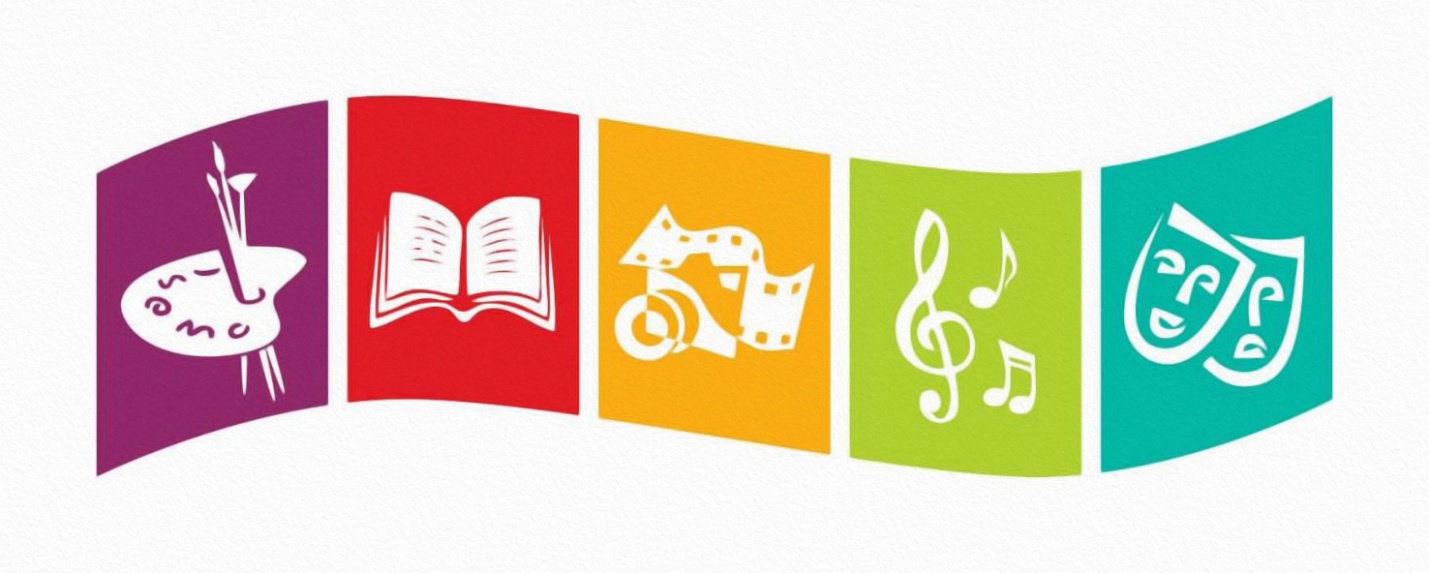 Панорама культурной жизни Республики Дагестан(Обзорная информация за 1 полугодие 2019 г.)Махачкала - 2019От составителяЗадачи, поставленные Правительством РФ в области культурной политики, возрастающая роль учреждений культуры в современных условиях, требуют качественно нового подхода к организации информационной деятельности в сфере культуры и искусства, кардинального улучшения информационного обслуживания специалистов культуры.В настоящее время большое значение приобретает подготовка регулярных обзоров о состоянии культуры в регионах страны. Важной основой для их подготовки является новая форма информирования руководящих работников – «Панорама культурной жизни Республики Дагестан».«Панорама культурной жизни РД» - это летопись культуры республики с целью обобщить и популяризировать положительный опыт и новые формы работы учреждений культуры.«Панорама культурной жизни РД» выходит дважды в год (по полугодиям) и включает в себя следующие разделы:Общие вопросы культурной жизни.Этот раздел делится на два подраздела:а) Награждения; б) Мероприятия;2. Театрально-концертная деятельность;3. Культурно-досуговая деятельность;4. Выставки-экспозиции;5. Библиотечное дело.Внутри разделов обзорный материал сгруппирован по месяцам.При подготовке «Панорамы культурной жизни РД» используются материалы, которые поступают от информаторов по культуре и искусству со всех городов и районов республики, а также публикации в местной периодической печати.Данное издание рассылается в режиме дифференцированного обслуживания руководства (ДОР) в Росинформкультуру РГБ (г. Москва), Министерство культуры Республики Дагестан, руководителям учреждений культуры и искусства республиканского подчинения, начальникам управлений культуры городов и районов республики, директорам ЦБС.Составитель: зав. СНИКИ Кузьмина И.А. 1. Общие вопросы культурной жизни:а) НагражденияЯнварь - Обладателем первого места, а также высшей награды «Гран-При» по итогам фестиваля-конкурса национальных культур и искусств «WORLD FOLK VISION» стал вокально-хореографический ансамбль «Авадан» из Левашинского района республики. По итогам мероприятия, прошедшего в г. Сочи, дагестанский ансамбль получил возможность выступить в финале международного конкурса «WORLD FOLK VISION», который состоится в Эр-Рияде в Саудовской Аравии в марте нынешнего года.- Фотография из Дагестана стала лучшей на конкурсе, который проводился известным научно-популярным географическим изданием «National Geographic Россия» и был призван показать красоту гор планеты Земля. Всего для участия в конкурсе была прислана 2301 фотография. Работа ветеринара из Махачкалы Омара Пакалова, по мнению жюри, оказалась лучшей. Дагестанский фотограф-любитель О. Пакалов запечатлел на фотоснимке перегон овец на летние пастбища в окрестностях села Чох в Гунибском районе. Омар в качестве награды получил возможность отправиться в путешествие в самую высокогорную страну мира – Непал.- Специальными дипломами первой степени Всемирного фестиваля национальных культур и искусств в г. Сочи удостоены мастер унцукульской орнаментальной инкрустации металлом по дереву Магомедали Магомедалиев, а также мастер-ювелир из Кубачи Хидриильяс Ахмедов. Дипломы дают право принять участие в финальной стадии Всемирного фестиваля национальных культур и искусств, который пройдет в конце февраля этого года в Саудовской Аравии.- Юным членом Союза детских писателей России стал Мухаммад Исмаилов, который, по словам председателя организации Веры Львовой, еще и прекрасно декламирует стихи. За отличные успехи в учебе ученик 2 класса Бавтугайской школы-интерната получил медаль «Знайки», от Союза детских писателей России мальчику вручили медаль «Звезда сцены».Февраль - Народный поэт Дагестана Шейит-Ханум Алишева и писатель Абутраб Аливердиев стали лауреатами Международного конкурса поэзии «Парнас – Премия Анжело ла Веккья» в Италии. На торжественной церемонии в театре итальянского города Каникатти прозвучал поздравительный адрес министра культуры РД Заремы Бутаевой. В завершении вечера мэр г. Каниккати Этторе де Венутра устроил прием в честь земляков Расула Гамзатова, на котором дагестанцы подарили итальянским друзьям в качестве национальных сувениров белые и черные папахи.- Исторические парки «Россия – Моя история», в числе которых присутствует и учреждение в столице Дагестана, вошли в пятерку лидеров медиарейтинга российских музеев. Согласно рейтингу российских музеев, составленному компанией «Медиалогия», Исторические парки «Россия – Моя история» заняли четвертую позицию. Музейно-выставочный комплекс обошёл Русский музей, Музей Победы, Музей-заповедник «Московский Кремль», Государственный исторический музей, Исаакиевский собор и Музей-заповедник «Царицыно».- Ансамбль «Молодость гор» Дагестанского колледжа культуры и искусств им. Б. Мурадовой признан лучшим хореографическим коллективом страны. В рамках Финального этапа Чемпионата России по народным танцам в Москве выступили около 1000 участников из Севастополя, Симферополя, Перми, Ростова-на-Дону, Москвы, Махачкалы, Екатеринбурга, Воронежа, Томска, Тюмени, Биробиджана, Ессентуков, Пскова, Подольска и др. Представители Дагестанского колледжа культуры и искусств под руководством Наргес Долгатовой на чемпионате заняли сразу два призовых места – второе место в номинации «Народный танец. Молодежная возрастная категория» и «Народная стилизация». Жюри отметило техническое мастерство исполнения, яркую эмоциональность и оригинальные костюмы коллектива. По итогам Чемпионата ансамблю было присвоено звание «Вице-чемпиона России».Март - Ученица детской школы искусств №6 г. Махачкалы Диана Магомедова стала лауреатом Гран-при и первого места Всероссийского конкурса вокального искусства «Открой свое сердце» в городе Тольятти. Диане также вручен бесплатный сертификат на публикацию в энциклопедии «Золотой фонд успехов и достижений». Это новый проект фонда поддержки одаренных детей «Арт-экспресс», посвященный лучшим воспитанникам детских организаций, призванный поддержать талантливых ребят, которые защищают честь своей страны на Международных конкурсах, спортивных мероприятиях, а также являются участниками научно-практических конференций и симпозиумов. В нем принимали участие около 200 талантливых детей со всей России. На конкурсе Диана Магомедова исполнила песню из репертуара Деми Ловато, поразив жюри и зрителей своим мощным голосом и необычайной техникой, песня довольно сложная, в жанре «соул». Юная дагестанка с этой композицией была включена в программу Гала-концерта конкурса. - Ученицы фортепианного отделения детской школы искусств №2 г. Кизляра Ира Бондарева и Кира Рудакова заняли 1-е и 2-е места на фестивале-конкурсе инструментального искусства «Царица музыки» в рамках культурно - образовательного проекта «Радость планеты» в Железноводске. Цель проекта – создание благоприятных условий для культурного развития участников, сохранение и развитие культурного потенциала, приобщение юных талантов к лучшим образцам культуры и искусства, содействие росту творческих способностей, обмен творческим опытом и укрепление дружественных отношений между участниками из различных регионов России и мира.- Гран-при в номинации «Ethno Dance» и денежный бонус - таковы итоги выступления ансамбля «Авадан» Левашинского района на Всемирном фестивале-конкурсе национальных культур и искусства WORLD FOLK VISION. Идея конкурса – создание событийного культурно-туристического продукта в целях устойчивого развития народов и регионов мира. Дагестанские артисты поразили профессиональное жюри, зрителей и других участников своим мастерством и умением через искусство донести традиции Страны гор. Фестиваль проходил с 9 по 19 марта в Саудовской Аравии. Коллективы из 90 стран стремились через разные жанры сценического и прикладного искусства показать богатство, самобытность и уникальность своего культурного наследия. Апрель - Детско-юношеский ансамбль «Имамат» из Дагестана удостоился в Санкт-Петербурге гран-при Международного хореографического конкурса «Короли танцпола». Глава представительства РД в Санкт-Петербурге Г. Гасанов поздравил руководителя ансамбля Н. Гаджиева и коллектив ансамбля «Имамат» с заслуженной наградой. На счету ансамбля множество успешных выступлений на различных конкурсах, городских праздниках и благотворительных концертах.- Ангелина Казиева стала победительницей III Международного детского конкурса «В лучах софитов» в Санкт-Петербурге. Жюри единогласно присудило первое место в номинации «Эстрадное пение. Соло», а также вручило Диплом лауреата первой степени и кубок. Ангелина успешно учится не только в общеобразовательной, но и в детской школе искусств, при Санкт-Петербургском государственном институте культуры, занимается и в центре искусств «Эдельвейс», является его солисткой. Стало уже доброй традицией для Ангелины Казиевой исполнение песен на родном лезгинском языке на народном празднике встречи весны «Яран Сувар», который в нынешнем марте уже двенадцатый раз дагестанцы отметили в городе на Неве, на мероприятиях Дома национальностей и дагестанской общины.- Крупный грант музейный проект «Открывая синагогу. Буйнакск», посвященный наследию горских евреев, получил, победив в конкурсе Российского еврейского конгресса. По итогам мероприятия, заявки на участие в котором подали более 70 музеев со всей страны, было выбрано шесть проектов из различных регионов России.Май - Победителями международных конкурсов-фестивалей «Рассвет России» и «Страна побед», которые прошли в г. Москве, стали юные дагестанские балерины из балетного ансамбля «Glissade». В конкурсах приняли участие 62 коллектива из 37 регионов страны, а также из стран ближнего и дальнего зарубежья – Казахстан, Латвия, Монголия и КНР. Мастерство и талант юных участников оценивало компетентное жюри, в составе которых – Народные артисты СССР, известные хореографы- постановщики, балетмейстеры, педагоги и многие другие. Наш коллектив привез на конкурсы-фестивали три номера – классический танец, эстрадный и эстрадно-бальный танец. Подготовкой «Glissade» занимались солисты балетной труппы Дагестанского театра оперы и балета, заслуженный артист Республики Дагестан и Ингушетии Эльдар Ахмедов и Джамиля Ахмедова. Члены жюри высоко оценили хореографию и акробатику дагестанских конкурсантов. По итогам мероприятия балетный ансамбль «Glissade» получили дипломы I, II и III степеней, а также самый главный приз фестиваля – Кубок. В рамках мероприятия ансамбль также принимал участие в мастер-классах по хип-хоп танцам. Учредителями и организаторами конкурсов-фестивалей выступили Фонд поддержки и развития социальных, творческих и культурных программ «Содружество», Фонд поддержки и развития детского творчества «Ансамбль Возрождение», политическая партия «Единая Россия».- В г. Сочи завершился VIII Корпоративный фестиваль «Факел», участие в котором приняли свыше 1600 участников из 39 дочерних обществ ПАО «Газпром». Юные участники фестиваля, представляющие ООО «Газпром трансгаз Махачкала», решением жюри фестиваля заслужили высокие награды – звания лауреата фестиваля «Факел» 1-й степени в номинации «Народная хореография» (младшая возрастная категория) удостоен Детский хореографический ансамбль «Тарки-Тау». Лауреатом конкурса «Юный художник» 2-й степени стала Сабина Караянова, чьи работы стали настоящим украшением выставки детского творчества в фойе «Роза-холла».- В Перми прошла церемония закрытия фестиваля «Российская студенческая весна». По результатам оценки жюри, ансамблю Дагестанского госуниверситета «Мой Дагестан» с даргинским танцем «Рашидат» присвоено звание лауреата II степени в номинации «Народный танец». XXVII Российская студенческая весна проходила с 14 по 19 мая в городе Пермь. Республику Дагестан представляла делегация из 35 человек, ставших победителями регионального этапа фестиваля.- По итогам прошедшего Международного конкурса на премию в области культуры и творчества в номинации «Golden Apple» детско-юношеский хореографический ансамбль «Имамат» занял первое место в номинации «Народная хореография». За право называться первым упорно боролись 126 сильных творческих коллективов, которые приехали из разных регионов России и ближнего зарубежья. Ансамбль «Имамат» вместе с дагестанскими творческими коллективами «Салам», «Дружба» и Содружеством дагестанской молодежи также выступил 26 мая на ежегодном Бале национальностей и на других торжественных мероприятиях, приуроченных ко Дню рождению Санкт-Петербурга.- Решением международной комиссии по присуждению действительного членства Евразийской Академии Наук (ЕААН) в г. Баку композитор и дирижер Мурад Кажлаев стал действительным членом Евразийской Академии наук и назван «Евразийской легендой». В торжественной обстановке М. Кажлаеву вручили диплом и специальный почетный кубок «Евразийская легенда».Июнь - Ученик 11 класса Республиканского многопрофильного лицея-интерната для одаренных детей Рамазан Билалмагомедов стал победителем Международного конкурса юных чтецов «Живая классика – 2019», который проходил на Красной площади в г. Москве. На главной сцене страны выступили 11 финалистов заключительного этапа. Дагестанский школьник декламировал отрывок произведения Э.М. Ремарка «Триумфальная арка». Выступление оценивали жюри, в состав которого вошли известные писатели, деятели культуры и искусства, мэтры отечественного кинематографа и журналисты.- Дагестанский ансамбль «Кавказ» признан лучшим на международном фестивале «Золотая Пальмира». В рамках фестиваля за звание «Лучшего танцевального коллектива всероссийского конкурса «Белые ночи-2019», который проходил в Санкт-Петербурге, главный приз — Гран-При фестиваля получил ансамбль «Кавказ» из Каспийска. Ансамбль «Кавказ» показал два танца. Жюри оценивало, в первую очередь, исполнительское мастерство, технику и даже костюмы конкурсантов. Дагестанские танцоры получили приглашение на следующий фестиваль, который пройдет уже за рубежом.- В г. Сочи состоялся Международный фестиваль-конкурс «Великая Россия», организаторами которого выступило Фестивальное движение «FESTLIFE». Фестиваль-конкурс «Великая Россия» — это целая творческая мастерская по обмену опытом между преподавателями, учениками и профессионалами высокого уровня. Хореографический ансамбль «Юность» Детской школы искусств №3 им. А. Цурмилова Управления культуры г. Махачкалы стал Лауреатом I Степени в номинации «Народный танец» и обладателем сертификата (20000) онлайн голосования «Приз зрительских симпатий». Также коллектив получил приглашение для участия на закрытый хореографический конкурс «Золотая Ника», который пройдёт в марте следующего года в Сочи.1. Общие вопросы культурной жизни:б) МероприятияЯнварь - В рамках гастрольного турне по городам Турции Генеральный директор ансамбля «Лезгинка» Джамбулат Магомедов и художественный руководитель ансамбля «Лезгинка» Зулумхан Хангереев встретились с Генеральным консулом России в Стамбуле Андреем Подъелышевым. Была организована пресс-конференция, в ходе которой представителям турецких и международных СМИ рассказали о деятельности коллектива. Знаменитый ансамбль представил в Турции свои лучшие танцевальные композиции, такие как «Приветственная», «Праздник в горном ауле», «Весна», «Кумыкская сюита», «Нежность» и др.Февраль - Военнослужащие оркестра отдельной бригады оперативного назначения Северо-Кавказского округа войск национальной гвардии Российской Федерации провели для детей-сирот праздничный концерт, посвященный 59-летию со дня образования учреждения. В мероприятии в махачкалинской школе-интернате приняли участие педагоги, воспитанники и выпускники интерната, ветераны, работники культуры и представители дагестанской эстрады. Военные музыканты исполнили мелодии военных лет и эстрадные композиции. В завершение мероприятия директор школы-интерната М. Магомедов поблагодарил росгвардейцев за высокое исполнительское мастерство и активное участие в патриотическом, нравственном и культурном воспитании детей.- В Москве в презентации книги «Россия. Полёт через века», где в числе 25 регионов России широко представлен и современный Дагестан, его традиции и предметы народного промысла, приняла участие и министр культуры Дагестана З. Бутаева. В книге «соседствуют» живописные произведения художников 18-20 веков и работы современных фотомастеров. При подготовке книги кураторы проекта очень тесно работали с искусствоведами Дагестанского музея изобразительных искусств им. П.С. Гамзатовой. С их помощью для публикации была выбрана работа Франца Рубо “Штурм аула Ахульго”, написанная в 1888 году».- Дни дагестанской литературы прошли в Санкт-Петербурге, где в рамках Недели состоялся творческий вечер члена Союза писателей России Саида Ниналалова — ученого, писателя и общественного деятеля. Автор представил свою третью по счету книгу рассказов «Ружья и скалы». Первые Вечер состоялся 14 февраля в помещении Молодежной коллегии Санкт-Петербурга.- На площадке тюменского исторического парка «Россия – Моя история» прошёл третий межрегиональный форум «История России 3.0» участие, в котором приняли сотрудники Исторического парка Махачкалы. Основными темами обсуждения стали посещаемость исторических парков, популяризация отечественной истории среди молодежной аудитории, открытие новых парков, обмен опытом между директорами и самые яркие достижения проекта. В текущем году Исторический парк Махачкалы планирует запустить сразу несколько интересных проектов. Для школьников будут проводиться обобщающие лекции по разделам школьного курса истории, в ближайшее время стартуют подготовительные курсы к ЕГЭ и ОГЭ по школьной программе истории по кодификатору ЕГЭ 2019, в марте текущего года планируется старт «Гвоздёвских чтений», а также много других проектов, направленных на патриотическое воспитание молодежи, а также образовательных проектов.- Поэтические чтения на языках народов Республики Дагестан «Мой родной язык», посвящённые Международному дню родного языка прошли 18 февраля в Доме Дружбы в Махачкале, организованные совместно с МБОУ «Гимназия №13» при содействии Союза писателей РД. Программа мероприятия включала в себя чтение стихов на родных языках народов Дагестана и диалог на равных, в этот раз с народной поэтессой Дагестана, прозаиком, членом Союза писателей и Союза журналистов России Аминат Абдулманаповой.- Депутаты Государственной Думы, члены фракции «Единая Россия» Гаджимет Сафаралиев и Абдулмажид Маграмов в рамках региональной недели провели встречу с коллективом Государственного академического заслуженного ансамбля танца Дагестана «Лезгинка». В ходе встречи депутаты ознакомились с новой постановкой танца, посвящённой Герою России Магомеду Нурбагандову, поприсутствовали на прокате новой программы. Г. Сафаралиев и А. Маграмов ответили на вопросы участников встречи, а также вручили благодарственные письма за вклад в развитие искусства и продвижение дагестанского ансамбля художественному руководителю ансамбля Зулумхану Хангерееву и генеральному директору Джамбулату Магомедову.- Одноименный проект, посвященный языкам народов республики, открыло мероприятие «Судьба языка – судьба народа», организованное по инициативе Международного фонда имени Расула Гамзатова совместно с Центром изучения родных языков Дагестанского госуниверситета. Первое мероприятие цикла было посвящено аварскому языку. В нем приняли участие представители Министерства по национальной политике и делам религий РД, учителя родных языков, студенты и школьники.- В Санкт-Петербурге состоялся творческий вечер молодого дагестанского поэта Индиры Зубаировой. Встреча прошла в рамках «Недели дагестанской литературы в Санкт-Петербурге», организованной Содружеством молодежи Дагестана, где собрались любители литературы и представители дагестанской диаспоры в Северной столице. Индира Зубаирова, бакалавр детской психологии и магистр филологии, продолжает учебу в музыкальном училище по специальности «дирижирование», а также работает помощником режиссера в Дагестанском театре оперы и балета. Она является организатором таких поэтических конкурсов, как «Жемчужина поэзии» и «Поэзия гор».- Махачкалинское музыкальное училище им. Г. Гасанова стало местом проведения VIII открытой городской современной Олимпиады по сольфеджио среди учащихся средних и старших классов детских школ искусств Дагестана. Олимпиада, организованная Управлением культуры администрации г. Махачкалы, преследовала цели выявления и поддержки одаренных и профессиональных перспективных учащихся, стимулирования их творческого роста, повышения образовательного уровня учащихся и педагогов, внедрения новых форм обучения сольфеджио. С напутственными словами выступили заслуженный деятель искусств РФ, народный артист РД Х. Баширов, начальник Управления культуры Администрации г. Махачкалы Ф. Абалаев, директор музыкального училища А. Бондаренко, зав. теоретическим отделением музыкального училища А. Гасанова. Заявки на участие в Олимпиаде подали ученики школ искусств города Махачкалы, Каспийска, Дербента и других городов республики.Март - 4 марта Председатель Народного Собрания РД Х. Шихсаидов встретился с коллективом Государственного академического ансамбля танца «Лезгинка». Во встрече приняли участие вице-спикеры парламента К. Давдиев, Е. Ельникова, депутаты М. Пайзулаев, М. Арацилов, З. Бучаева, Л. Керимова, министр культуры З. Бутаева и заслуженный артист РФ А. Айгумов. Гостей приветствовали генеральный директор ансамбля, заслуженный деятель искусств России Джамбулат Магомедов и художественный руководитель ансамбля, заслуженный артист РФ Зулумхан Хангереев. Затем артисты продемонстрировали репетицию танцевальных номеров. Аккомпанировал им уникальный в своем роде оркестр народных инструментов под руководством заслуженного артиста РФ Мутая Хадулаева. Завершилась встреча вручением Почетных грамот Народного Собрания за заслуги в области культуры, многолетнюю плодотворную работу и в связи с 60–летием ансамбля артистке балета Т. Салимовой, артистам М. Сайдиеву и Г. Умарову. Памятные именные часы Председателя НС РД были вручены артистам балета З. Нугаевой и С. Гаджимагомедову, а также артисту оркестра Г. Дибирову.- Прослушивание участников регионального этапа Международного конкурса чтецов «Живая классика» представители приемной комиссии ГИТИСа провели в Дагестане 25-26 марта. Участие в нем приняли 200 победителей муниципального этапа конкурса. Дагестан вошел в число 30 регионов, которые посетили педагоги ГИТИСа. В этом году конкурс «Живая классика» проходит под патронатом Министерства просвещения и с использованием гранта Президента РФ на развитие гражданского общества, предоставленного Фондом президентских грантов.- Общенациональный историко-культурный проект «Россия. Полет через века» был презентован в Дагестане. Соавтор проекта режиссер-кинодокументалист Сергей Ястржембский на презентации проекта в Театре поэзии в Махачкале заявил, что Дагестан оказался самым красивым краем и дагестанские фотографы стали самыми активными участниками проекта. Во встрече приняли участие Руководитель Администрации Главы и Правительства РД В. Иванов, Первый зам. Председателя Правительства РД А. Карибов, представители министерств и ведомств, культурная общественность республики и др. В одноименный альбом проекта «Россия. Полёт через века», объем которого более 400 страниц, вошли 300 фотографий от семидесяти авторов. В нем объединены произведения живописи русских художников 18-20 веков и лучшие фотоработы современных мастеров. Автор идеи проекта Юрий Коротков.- Важные направления работы музыкальных коллективов и организация концерта в честь Мурада Кажлаева стали темой беседы министра культуры Дагестана Заремы Бутаевой с народным артистом России, художественным руководителем и главным дирижёром Ярославского академического губернаторского симфонического оркестра Мурадом Аннамамедовым. Мурад Аннамамедов приехал в Махачкалу в рамках работы II Республиканского музыкального фестиваля «Панорама музыки композиторов Дагестана». Под его руководством симфонический оркестр Дагестанского государственного театра оперы и балета исполнил лучшие произведения Мурада Кажлаева, отмечающего 70-летие творческой деятельности. В беседе с министром М. Аннамамедов поделился впечатлениями от работы с дагестанскими музыкантами, предложил создать в республике мастерские по ремонту музыкальных инструментов. - В школе-интернате №6 Красногвардейского района г. Санкт-Петербурга прошел праздничный концерт, посвященный Дню толерантности. В нем приняли участие воспитанники Махачкалинского лицея-интерната «Центр одаренных детей» под руководством зам. директора Центра, кандидата искусствоведения Р. Гаджихановой. С восторгом зрители восприняли показ новой коллекции национальной одежды «Мой Дагестан», выполненной махачкалинцами. За это выступление юные дагестанцы были удостоены благодарственных писем от председателя Общественного совета дагестанцев в Северной столице С. Сулейманова и руководства школы-интерната №6 Санкт-Петербурга. В торжестве с выставкой-магазином «Дагестанские сувениры» приняли участие член Союза художников России С. Исмаилова, член Союза писателей России Г. Османова, актер театра «Санкт-Петербургская оперетта» К. Магомедов, исполнивший песни о Дагестане. С интересной программой выступил детско-юношеский хореографический ансамбль «Имамат».- Дагестан присоединился к Всероссийскому фестивалю «Крымская весна», связанному с 5-летней годовщиной возвращения Крыма в состав России. Открыл праздничные мероприятия тематический вечер «Крымская весна» в конференц-зале Национальной библиотеки РД им. Р. Гамзатова. С рассказом о литературной жизни Крыма выступил кандидат филологических наук, доцент кафедры русской литературы филологического факультета Даггосуниверситета Муса Гаджиев. Он поведал о творческой деятельности М. Волошина, А. Грина и М. Цветаевой. Члены литературного клуба «Креатив» декламировали стихи, посвящённые России. Отметили памятную дату в Махачкале и праздничным концертом перед Аварским театром. Посетил праздник Первый зам. Председателя Правительства РД А. Карибов. Танцевальный коллектив «Дагестан» исполнил народные танцы, прозвучали любимые песни в исполнении известных артистов республики. Присоединился к празднованию «Крымской весны» Исторический парк «Россия – моя история». Для гостей проводились экскурсии в зале «XX век», где по этому случаю открылась новая интерактивная экспозиция, посвящённая истории Крыма.- На территории Городского парка культуры и отдыха им. Ю. Гагарина в г. Южно-Сахалинске состоялись мероприятия, посвященные празднованию мусульманского весеннего праздника Новруз, в котором приняли участие представители Культурного центра народов Дагестана в Сахалинской области. В программу праздника вошли национальные угощения, массовые игры и викторины, концерт. Дагестанское подворье представило изделия народных умельцев – унцукульские кинжалы, цумадинские бурки, кубачинское серебро, табасаранские ковры и др.- В мероприятии, организованном в столичном Доме Дружбы в честь Дня работника культуры, принял участие Первый зам. Председателя Правительства РД А. Карибов. В адрес работников культуры прозвучали поздравления от председателя Комитета по образованию, науке, культуре, делам молодежи, спорту и туризму Народного Собрания РД М. Пайзулаева, председателя Дагестанского республиканского отделения ООО «Союз кинематографистов» России М. Сулейманова, художественного руководителя Дагестанской государственной филармонии им. Т. Мурадова И. Нахтигаль и др. В ходе мероприятия перед участниками встречи выступили народный хор русской песни «Волна», ансамбль Даггосфилармонии «Макьам», участница международного телевизионного музыкального проекта телеканала НТВ «Ты супер!» Эльмира Яхьяева и др.- 25 марта в Тарумовском центре традиционной культуры народов России прошло праздничное мероприятие, посвященное Дню работников культуры и открытию Года театра в России. В концертной программе, посвященной Дню работников культуры, выступили заслуженный работник культуры РД Ж. Алиева, исполнитель Д. Болохов, хореографический ансамбль «Дети гор». В рамках открытия Года театра на сцене выступили участники театрального отделения ДШИ с постановкой детской сказки «Храбрый козел», а юные артисты из Коктюбея показали кукольный спектакль «Теремок». В ходе мероприятия зам. главы Тарумовского района Н. Дациев от имени руководителя муниципалитета поздравил всех с праздником и наградил работников культуры района Почетными грамотами.- О военных конфликтах и деятельности террористических организаций, жертвами которых в первую очередь становятся дети, рассказывает короткометражный художественный фильм «Мальчик в Тумане», снятый дагестанским режиссером Мухтаром Махтибековым. Премьерный показ кинокартины прошёл в махачкалинском кинотеатре в закрытом режиме. В публичном показе фильм можно будет увидеть после участия на всероссийских и международных фестивалях. Фильм снят по заказу Министерства культуры РД в рамках Государственной программы «Комплексная программа противодействия идеологии терроризма в Республике Дагестан на 2018-2020 годы» и рассказывает о полном опасностей мире, где главный герой ищет свою мать.- Международному году коренных народов в России был посвящен первый литературный республиканский квест «Тропами воспевших Дагестан», который провёло 30 марта в Махачкале Министерство по национальной политике и делам религий РД, Комитет по делам молодежи ДГУ при поддержке Центра изучения родных языков ДГУ. Квест был направлен на популяризацию дагестанских языков и культуры, гармонизацию межнациональных отношений, развитие интереса к краеведению, истории и традициям родного края. По мере прохождения Квеста, участники столкнулись с творчеством Р. Гамзатова, Ф. Алиевой, И. Казака, Э. Капиева, А. Аджиева и др.Апрель - Сотрудники Агентства по охране культурного наследия Дагестана вместе с представителем Росимущества по РД провели плановую проверку состояния объектов культурного наследия, расположенных на территории Шамильского района. В рамках систематического наблюдения за состоянием объектов культурного наследия они посетили селения Старый Кахиб, башни селения Гоор, раннехристианский храм Датуна.- 2 апреля в Махачкале состоялся Международный круглый стол на тему «Беларусь – Дагестан: духовное родство», организованный ДРОО «Уздени Дагестана» и ОО «Союз писателей Беларуси» при поддержке Правительства РД. Встреча прошла в рамках празднования Дня единства народов Беларуси и России. В программу Форума были включены перечень совместных культурно-досуговых и литературно-исторических мероприятий, круглые столы, встречи и экскурсии по историческим местам Дагестана.- Проект «Нить времен» музея истории мировых культур и религий номинирован на премию «Хрустальный компас». Проект «Нить времён» реализован на средства гранта Главы Республики Дагестан. Выставочный проект включает в себя фотовыставку, одноименный документально-художественный фильм и демонстрацию национальных костюмов, созданных на основе собранного полевого исследовательского материала о традиционных этнических костюмах представителей народов, проживающих на территории Южного Дагестана. Премия является первой в области национальной географии, экологии, сохранения и популяризации природного и историко-культурного наследия России. Организуют ее Краснодарское региональное отделение Русского географического общества и корпоративная ассоциация «Газпром на Кубани».- В рамках празднования 150-летию Сулеймана Стальского изданы сборники афоризмов народного поэта и сборник статей «Крик души народной» на лезгинском языке. Книга «Крик души народной» вышла под авторством поэта, заслуженного работника культуры РД Абидина Камилова. В сборник вошли статьи и произведения известных лезгинских писателей, поэтов и литературоведов, посвященные открытию восстановленного Дома-музея С. Стальского. Также к юбилею поэта в свет выйдут Книга-альбом с фотографиями Сулеймана Стальского и 3-хтомник «Мир Сулеймана».Май - Дагестанское региональное отделение Всероссийской общественной организации «Молодая Гвардия Единой России» совместно с добровольческим объединением «Открытые сердца» провели акцию «Научи меня танцевать» в социальных учреждениях для детей республики. Мастер-классы по национальным видам танца для детей провели молодые танцоры, выступающие за различные студенческие и городские танцевальные коллективы в ГКУ РД «Социально-реабилитационный центр для несовершеннолетних» г. Махачкала, ГКУ РД «Республиканский центр социальной помощи семье и детям» г. Махачкала, ГКОУ «Специальный (Коррекционный) Детский дом VIII вида» г. Каспийск и ГБУ РД «Реабилитационный центр для детей и подростков с ограниченными возможностями в МО «Казбековский район».- Новые музыкальные инструменты, а именно пианино отечественного производителя «Тульская гармонь», получили 27 детских школ искусств Дагестана в рамках национального проекта «Культура». Фабрика «Тульская гармонь» - это уникальное и самое масштабное предприятие не только в России, но и в Европе, которое продолжает вековые традиции тульских мастеров.- В республике прошли мероприятия по празднованию 150-летия со дня рождения народного поэта Дагестана Сулеймана Стальского. 17 мая у памятника народному поэту Дагестана к юбилею и ко Дню дагестанской поэзии состоялся торжественный поэтический митинг и возложение цветов. После чего в большом зале Русского драматического театра им. М. Горького прошёл торжественный праздничный вечер. В Национальной библиотеке им. Р. Гамзатова с 6 мая организована тематическая книжная выставка. Также выставки-беседы о жизни и творчестве поэта проводятся в отделах Республиканской детской библиотеки им. Н. Юсупова. Мероприятия в честь юбилея классика дагестанской литературы прошли и в других городах. В Дербенте музей истории мировых культур и религий совместно с Дагестанским музеем изобразительных искусств им. П. Гамзатовой представили выставочный проект по произведению Э. Капиева о С. Стальском. В Лезгинском музыкально-драматическом театре им. С. Стальского состоялся фестиваль «Гомер XX века», в рамках которого прошли поэтические чтения с участием школьников. Юбилейные мероприятия были организованы и на родине поэта в с. Ашага-Стал Сулейман-Стальского района.- Праздничный митинг, приуроченный к 150-летию со дня рождения народного поэта Дагестана, прошел в Дербенте в парке-сквере им. Сулеймана Стальского. Артисты Лезгинского музыкально-драматического театра исполнили песни на лезгинском языке, а учащиеся городской школы №21 прочитали стихи великого Сулеймана Стальского. В этом году в роли Сулеймана Стальского оказался заслуженный артист России, актер Лезгинского Государственного музыкально-драматического театра им. Сулеймана-Стальского Абдуллах Габибов.- В Дагестанском книжном издательстве вышло в свет второе дополненное издание книги известного дагестанского писателя Магомед-Наби Халилова «Сали Сулейман». Первый её тираж разошелся в Дагестане буквально за считанные дни. Это говорит о большом интересе дагестанцев к своей истории, истории спортивной борьбы и славы дагестанских силачей. Во второе издание сочинения вошли новые, ранее не известные факты из биографии Сали Сулеймана, рассказы близких людей о нём. В книге «Сали Сулейман» достоверно изложены события и их тесная связь с историческими реалиями и персонажами того времени, в котором жил, боролся и завоёвывал свои блестящие победы знаменитый «Лев Дагестана».- Акцию, посвящённую 150-летию со дня рождения народного поэта Дагестана Сулеймана Стальского, провели представители Межведомственного совета по взаимодействию с дагестанским землячеством в регионах Российской Федерации и за рубежом при Миннаце РД совместно с представителями Самарской областной общественной организации «Культурный центр Дагестан». Мероприятие проводилось с целью популяризации творческого наследия дагестанского поэта и формирования читательского интереса.- Литературно – музыкальный вечер, посвященный 150-летию народного поэта Дагестана Сулеймана Стальского, прошёл в Доме ученых им. М. Горького при Министерстве науки и высшего образования РФ 21 мая. В рамках мероприятия, организованного лезгинской общиной при содействии представительства РД в Северной столице, рассказали о жизни и творческой деятельности выдающегося поэта Дагестана.- К 150-летнему юбилею Народного поэта республики Сулеймана Стальского в Сулейман-Стальском районе изданы шесть книг и аудиокнига с его произведениями. Первой книгой является сборник афоризмов на лезгинском языке, изданный Общественным культурным центром «Кюринские зори» и издательской группой «Новый Кавказ». Также на свет вышла книга-фотоальбом с фотографиями дагестанского поэта и 3-хтомник «Мир Сулеймана», в котором рассказывается о жизни и судьбе автора. Кроме того к юбилею дагестанского поэта подготовлена аудиокнига с его произведениями.- Первый кларнет-солист Пражского фестивального оркестра из Чехии Милан Рерих провел мастер-класс в музыкальном училище им. Г. Гасанова в Махачкале. В ходе мероприятия музыкант прослушал учащихся по духовым инструментам, а также дал рекомендации и советы ребятам. Музыкант-виртуоз впервые приехал в Махачкалу в качестве участника фестиваля «Порт - Петровские Ассамблеи». Июнь – Литературно – музыкальный вечер, посвященный 150-летию народного поэта и классика литературы Дагестана Сулеймана Стальского, прошел в Санкт-Петербурге. В рамках вечера прозвучали стихи на разных языках, песни на слова народного поэта. Правнук Сулеймана Стальского Ризван Мамедов в национальной одежде и с посохом в руке продекламировал стихотворение знаменитого прадеда. Монолог о жизни и творчестве С. Стальского был исполнен актером театра и кино Керимом Магомедовым.- В Махачкале прошёл первый Республиканский форум волонтеров культуры, участие в котором приняли представители профильных образовательных учреждений в сфере культуры, школ и ВУЗов Дагестана в возрасте от 14 до 30 лет. Для участников события были организованы тренинги и мастер-классы, гостями которых стали спикеры и эксперты федерального и регионального уровня. Участники форума смогли получить знания о волонтерском движении, о работе в команде и о дальнейшем развитии, как себя, так и всего движения. По окончании форума особо отличившихся волонтеров прошлого года наградили почетными грамотами.- Государственный ансамбль танца Дагестана «Лезгинка» стал специальным гостем Х международного фестиваля «Российско-китайская #ярмарка культуры и искусства», которая проходила в Благовещенске с 17 июня по 28 июня. В рамках фестиваля коллектив ансамбля «Лезгинка» представил восемь постановок, которые раскрыли всю историю, традиции и обычаи Дагестана. В программу мероприятия также вошли выступления московского Государственного ансамбля «Гжель», оркестра из Якутии и ансамблей «БалАнс» и «Плясунья».- 26 июня, в 222-й день рождения имама Шамиля, в Махачкале с участием главы города Махачкалы С. Дадаева, руководителей фонда имама Шамиля и общественной организации «Ахульго», общественников был открыт после реставрационных работ памятник в его честь. На торжественной церемонии открытия памятника Салман Дадаев сообщил, что реконструкция памятника – первый этап, следом за которым планируется реконструкция проспекта, носящего имя великого имама.2. Театрально – концертная деятельностьЯнварь – Праздничный концерт Камерного оркестра под управлением дирижера из США Джейн Браун прошёл 25 декабря. Организатором концерта выступила Дагестанская государственная филармония им. Т. Мурадова. На концерте, состоявшемся в зале Кумыкского театра, прозвучали Серенада для струнного оркестра А. Дворжака, сюита «Из времен Хольберга» Э. Грига, «Танго» А. Пьяццоллы, фрагмент из знаменитого мюзикла Бернстайна «Вестсайдская история», а также пять танцев нового для дагестанской публики греческого композитора Н. Скалкоттаса.- Официальное открытие «Года театра» состоялось в г. Хасавюрте. Творческий коллектив Дворца культуры «Спартак» представил зрителям сказку «Снежная королева». В постановке приняли участие воспитанники студий Дворца культуры «Спартак», вокальный ансамбль «Хрустальные звездочки», детский ансамбль танца «Ритмы гор», театральная студия «Браво», студия ораторского мастерства, участники студии современного танца «Mix Dance» и др. Более тысяч детей города стали зрителями новогодней сказки. Благотворительное представление было организованно для детей из многодетных и малообеспеченных семей, инвалидов, детей из реабилитационных центров города.- Лакский театр им. Э. Капиева представил зрителям премьерный спектакль «Смешные истории», поставленного сразу по нескольким рассказам великого прозаика и драматурга А.П. Чехова. В произведениях, выбранных для новой постановки, лейтмотивом проходит высмеивание глупости, невежества, подлости и других отрицательных качеств людей. Первым вниманию зрителя представлен рассказ Чехова «Хирургия». Далее в центре внимания зрителя – рассказ «Благодарный». Третья часть спектакля поставлена по рассказу «Юбилей». Режиссер спектакля Магомед-Арип Сурхатилов.- Турне Государственного академического заслуженного ансамбля танца Дагестана «Лезгинка» по городам Италии завершилось. Гастроли проходили с 25 декабря по 5 января. Накануне Нового года артисты ансамбля «Лезгинка» представили свои лучшие танцевальные композиции в городах Венеция, Больцано, Тренто, Верона, Болонья, Ровиго, Прато, Виченца и др.- Вечер, организованный в г. Махачкале в рамках проекта «Встречи в Театре поэзии», прошел с участием члена Союза художников и Философского общества России, музыканта Евгения Голика. В рамках мероприятия гость рассказал своей семье, о поступлении в художественное училище и дружбе со Сталиной Бачинской, о первом знакомстве с работами философов и любви к книгам, поделился воспоминаниями о съемках в фильме «Похождения графа Невзорова», об увлечении рок-музыкой, о репетициях и концертах, о проведении дискотек. В галерее Дома поэзии работала персональная выставка Евгения «Джеса» Голика.- Премьерный спектакль Аварского музыкально-драматического спектакля им. С. Стальского «Где я ошибся?» прошёл в начале января. В основу спектакля положена пьеса балкарского поэта и драматурга Мурадина Ольмезова «Изнанка тишины». Эта пьеса включена в европейскую сеть произведений для театра «Eurodram». Режиссер спектакля – заслуженный деятель искусств Дагестана Алисултан Батыров.- Поэтическая встреча «В горах мое сердце…», посвященная 260-летию шотландского поэта XVIII века Роберта Бернса, прошла 24 января в Театре поэзии в г. Махачкале. Ведущая встречи Ариза Батырова поделилась со зрителями фактами из биографии поэта, рассказала об этапах его творческого пути. Учащиеся и преподаватели школы-гимназии №13 прочитали стихи Роберта Бёрнса на английском и русском языках, шотландскую балладу представил артист Русского драматического театра Рафик Альшанов. Песни на стихи Бернса прозвучали в исполнении студента актерского отделения ДГУ Магомеда Джабраилова, учеников гимназии №13 и в видеозаписях известных отечественных и зарубежных исполнителей. Школьница Патимат Сулейманова познакомила зрителей с шотландским танцем «Башмачки», свою переработку шотландской легенды прочёл поэт Марат Шахманов. - В Театре поэзии состоялся литературный вечер «Предисловие», ставший первой встречей в цикле мероприятий, посвященных 85-летию Союза писателей Дагестана. Министерство культуры республики и Союз писателей готовятся провести масштабные литературные мероприятия, фестивали и форумы, вечера прозы и поэзии, диспуты, творческие десанты, юбилеи классиков и современников. В том числе на республиканском уровне будут отмечены юбилеи Сулеймана Стальского и Эффенди Капиева, стоявших у истоков республиканской писательской организации. На встрече в авторском исполнении прозвучали стихи и песни на языках народов Дагестана, перед зрителями выступили руководители национальных секций Союза писателей.- Дагестанская государственная филармония им. Т. Мурадова провела первый в этом году концерт абонемента для детей и родителей под названием «Музыкальные путешествия». Программа «Любовь моя, Италия» открыла для аудитории страну, где в силу многих причин зарождалась и формировалась вся европейская культура. Музыкальную линию путешествия наполнили произведения итальянских гениев в исполнении Камерного оркестра Даггосфилармонии под управлением заслуженной артистки России Зарифы Абдуллаевой и солистов Айны Гусейновой (скрипка), Светланы Воробьевой (скрипка), вокалисток – народной артистки Дагестана Светланы Мусаевой, заслуженной артистки республики Заиры Гасановой, Елены Величко и концертмейстера Рамины Магомедовой. Прозвучала музыка Антонио Вивальди, Винченцо Беллини, Джакомо Пуччини, Джоаккино Россини, Никколо Паганини. Слушатели узнали о технике виртуозного пения – бельканто, пришедшей из Италии, пасторальной музыке, жанре камерного концерта и многом другом.- Совместный проект Гунибского краеведческого музея и Музея истории города Махачкалы «Царская поляна. Арт-Гуниб» назван одним из лучших реализованных проектов конкурса «Меняющийся музей в меняющемся мире» Фонда Потанина. Такую оценку начинание дагестанских музейщиков получило по итогам заседания экспертного совета, подводившего итоги минувшего года. Напомним, что проект «Царская поляна. Арт-Гуниб», реализовывался в Дагестане в течение 2018 года. В его рамках в марте в Гунибе состоялся фестиваль открытого искусства с участием художников, работающих в жанре современного искусства. Вторая часть проекта реализовалась в июле 2018 года, когда в Гунибе на протяжении нескольких дней проходила Арт-резиденция «Арт-Гуниб». В рамках проекта известные дагестанские и российские художники создали инсталляции в память о Старом Гунибе вместе с жителями села, сняли экспериментальный фильм о Гунибе, собрали материал для кулинарной книги по национальным рецептам, провели воркшопы и обучающие семинары по музейному делу. Среди участников арт-резиденции были известные дагестанские, питерские, московские художники: Зайнутдин Исаев, Елена Гапурова, Тагир Гапуров, Илья Герних, Наталия Балута и др.Февраль - В рамках Года театра, федерального проекта «Театры – детям» партии «Единая Россия», 1 февраля депутат Госдумы, член фракции «Единая Россия» Гаджимет Сафаралиев совместно с министром культуры РД З. Бутаевой посетили Дагестанский театр кукол. Во время небольшой экскурсии директор театра Аминат Яхьяева рассказала об истории открытия театра. В ходе встречи с работниками культуры Г. Сафаралиев отметил, что под эгидой Года театра в 2019 году по всей стране пройдут масштабные международные и всероссийские мероприятия. Одно из направлений — культурно-образовательный проект «Театр – детям».- Год театра для любительских коллективов театрального искусства стал экзаменационным: предстояло подтвердить звание «Народный (образцовый) коллектив любительского творчества» на Республиканском смотре, который состоялся в Махачкале во Дворце культуры «Дагестан». Открыли смотр коллективы из Каякентского, Лакского, Магарамкентского, Новолакского, Рутульского, Хунзахского районов. А всего участвовали 16 сельских театров и театры Избербаша, Кизляра. В составе комиссии – заслуженные деятели культуры РФ, РД, искусствоведы, музыканты, хореографы, педагоги творческих отделений вузов, авторитетные работники учреждений культуры республики. Комиссия отметила возросший уровень режиссерских постановок, слаженную игру актеров и пожелала в дальнейшем обходиться без фонограмм, уделять больше внимания композиционным решениям. Смотр народных театров был организован Министерством культуры РД, Республиканским домом народного творчества.- Мероприятие, носящее название «Актёры, правьте ремесло!..», прошло в махачкалинском Театре поэзии, где собрались студенты ведущих театральных вузов России и актёрского отделения факультета культуры Даггосуниверситета и Дагестанского колледжа культуры им. Б. Мурадовой. Участники четвертой ежегодной встречи прочитали отрывки из произведений Р. Рождественского, В. Маяковского, М. Лермонтова, А. Аверченко, А. Ахматовой, М. Митчелл. Кроме того, прозвучали песни российских и зарубежных композиторов.- В рамках Года театра министр культуры Дагестана З. Бутаева с рабочим визитом побывала в реконструированном здании Даргинского музыкально-драматического театра им. О. Батырая. Руководитель ведомства осмотрела восстановленное здание, пообщалась с творческим коллективом и ознакомилась с ходом подготовки к торжественному открытию театра. Реконструкция, длившаяся более 10 лет, завершена: полностью отремонтированы зрительный зал, фойе, гардеробная и другие помещения учреждения, установлено новое театрально-сценическое оборудование. Параллельно творческая группа готовится к торжественному открытию театра. С торжественного открытия обновленного здания театра 27 февраля возьмет старт республиканский театральный марафон, который будет проходить по аналогии со Всероссийским театральным марафоном, и в рамках Года театра охватит все ведущие профессиональные коллективы Дагестана и многочисленные народные театры.- Дагестанский театр кукол порадовал своих маленьких зрителей премьерным спектаклем «Мишкины шишки». Дошкольники разгадывали загадки вместе со смешным ёжиком, и грибы с умной Белочкой посчитали, и песню с веселыми зайцами спели, а самое главное – посмотрели веселую поучительную сказку и на чужих «шишках» поняли, как важно не жадничать и не вредничать. Спектакль поставлен по пьесе Е. Чеповецкого, сценография проработана Л. Терновых. Автор постановки – режиссер-кукольник из Донецка Анатолий Поляк. В спектакле задействованы перчаточные, тростевые куклы и живой план. Работа кукольников была единогласно принята всеми членами художественного совета театра к показу и включению этой постановки в основной репертуар Театра кукол.- Генеральный прогон проекта под названием «Бессмертный подвиг», посвященный Герою России Магомеду Нурбагандову, прошёл 14 февраля в Русском драматическом театре им. М. Горького. Работа над ним велась в рамках республиканской программы противодействия терроризму и экстремизму на 2018-2020 гг. Постановка композиции принадлежит опытному балетмейстеру, бывшей солистке ансамбля Наилят Мусаевой. Большое внимание было уделено подборке стихов, видеоряда, музыкальному сопровождению. Эта композиция имеет большое нравственное, идеологическое значение. Она призвана напомнить людям о том горе, которое несёт терроризм. В просмотре генерального прогона приняли участие отец Героя Н. Нурбагандов, первый зам. Председателя Правительства РД А. Карибов, зам. Председателя НС РД К. Давдиев, зам. Председателя НС РД Е. Ельникова, зам. главы администрации Махачкалы З. Алхасов, руководители республиканских министерств и ведомств, представители правоохранительных органов.- Итальянский тенор Кристиан Риччи не только спел популярные оперные произведения на сцене Театра поэзии в Махачкале, но также в рамках творческой поездки в Дагестан провёл мастер-класс для будущих музыкантов. Маэстро прослушал студентов Дагестанского музыкального училища, артистов республиканского Театра оперы и дал каждому персональные рекомендации по развитию мастерства. К. Риччи выступает на самых престижных площадках Европы и мира, а также руководит академией усовершенствований вокального искусства для молодых артистов «Лирическая лаборатория Венеции».- В Театре поэзии состоялась ежегодная поэтическая встреча памяти А.С. Пушкина. Спустя 182 года со дня гибели поэта махачкалинские школьники и дагестанские поэты читали свои любимые произведения. Чтения стартовали во дворе Театра, где участники мероприятия возложили цветы к памятнику Александру Сергеевичу. Поэтический марафон в зале Театра поэзии открыли члены Союза писателей республики чтением произведений Пушкина в переводах на языки народов Дагестана. В исполнении заслуженного деятеля искусств России Х. Баширова и солистки Даггосфилармонии С. Воробьевой (скрипка) прозвучала музыкальная иллюстрация Г. Свиридова к повести Пушкина «Метель». Артисты Театра оперы С. Поздняков и Е. Величко исполнили романсы А. Даргомыжского на стихи Александра Сергеевича. Отрывки из сказок и романа «Евгений Онегин», стихотворения звучали со сцены в исполнении учащихся Детской школы искусств №2, махачкалинских гимназий №№1 и 52, лицея №39, школ №№ 42 и 46, читателей республиканской и махачкалинской детских библиотек, участников литературного клуба «Зелёная карета». Члены клуба «Креатив» прочитали стихи-посвящения Пушкину известных поэтов – А. Дементьева, М. Лермонтова, М. Цветаевой, С. Есенина и др.- В зале Кумыкского театра состоялось торжественное мероприятие, посвящённое 30-летию вывода советских войск из Афганистана. Его главными участниками были ветераны афганской войны – дагестанцы, которые тридцать лет назад были призваны и прошли войну в Республике Афганистан. В фойе театра их встречал эстрадно-духовой оркестр Даггосфилармонии и тематическая выставка, подготовленная Музеем боевой славы им. Макаровой (филиал Национального музея РД). Среди её экспонатов — стенды с архивными фото, одежда различных войск советских бойцов, оружие. Ведущие концерта А. Тимохин и Ю. Майорова напомнили зрителям о том, что афганские события начались 25 декабря 1979 года, когда в Кабуле высадился первый эшелон 103-й воздушно-десантной дивизии. Торжественную часть вечера открыл Первый зам. Председателя Правительства Дагестана А. Карибов. Затем состоялась церемония награждения ветеранов войны в Афганистане государственными наградами. Вечер продолжил литературно-музыкальный концерт, подготовленный Дагестанской государственной филармонией им. Т. Мурадова и другими подведомственными учреждениями МК РД. Песню «Афганистан» исполнил её автор А. Фаталиев – участник войны в Афганистане, народный артист Дагестана, народный герой Кавказа. Прозвучали еще несколько песен и поэтические строки, написанные под впечатлением событий тех дней. Государственный ансамбль танца народов Кавказа «Молодость Дагестана» исполнил хореографическую композицию «Орлы». Трагическая тема горя матери, потерявшей в войне сына, прозвучала в песне «Молитва», исполненной народной артисткой Дагестана С. Мусаевой. А затем артисты Русского драматического театра им. М. Горького показали сцену из спектакля «Мамочки», в которой мать говорит с душами своих не вернувшихся с войны детей. Детско-юношеский фольклорный ансамбль танца Дагестана «Ватан» также принял участие в концерте и показал одну из своих хореографических композиций. Завершился концерт песней «Офицеры», её исполнил народный артист РД М. Камалов.- Благотворительный концерт «Живи без боли», вырученные средства от которого пойдут на лечение детей, проходящих курс реабилитации в отделении онкогематологии ДРКБ им. Кураева, прошёл в Кумыкском музыкально-драматическом театре им. А.-П. Салаватова. Организатором мероприятия выступил благотворительный фонд «Живи и дари жизнь другим» при поддержке Дагестанского регионального отделения партии «Единая Россия». В концертной программе приняли участие звёзды дагестанской эстрады и воспитанники творческих коллективов детских музыкальных школ.- Спектакль «Разоренный очаг» поставлен по одноименной трагедии Абдурагим-бека Хаквердиева. Режиссером новой постановки театра выступил заслуженный артист Азербайджанской Республики Сарвар Алиев. В новой постановке театр обращается к зрителю с мыслью о том, как важно беречь семейный очаг. В главных ролях – Т. Михрабова, К. Рзаева, заслуженный артист РД А. Аббасов, Р. Омарова, заслуженный артист РД М. Омаров, Г. Асланов, О. Михрабов, С. Самадов, Ф. Асланзаде, С. Бедирханов, Д. Абдулкафаров, Д. Амиев. Художник-постановщик – заслуженный художник РД Демир Исаков, музыкальное оформление – заслуженная артистка Дагестана Севда Бейбалаева. Премьерный показ с аншлагом прошел во Дворце детского творчества г. Дербента. В числе зрителей было много гостей, в том числе и из братского Азербайджана: директор и заведующая литературной частью детского театра Баку И. Солтан и А. Солтан, представители администрации Дербента и Дербентского района. Театр готовится показать постановку на выезде в Турции 26 февраля.- В большом зале Русского театра в рамках II Республиканского музыкального фестиваля «Панорама музыки композиторов Дагестана» 28 февраля состоялся «Вечер балета», где впервые Дагестанский государственный театр оперы и балета представил зрителям премьеру двух одноактных балетов. Был представлен показ балета «Рапсодия любви» поставленного на музыку заслуженного деятеля искусств РФ Магомеда Гусейнова и «Прерванный полет» на музыку народного артиста РСФСР, Лауреата Государственной премии РФ Ширвани Чалаева, в постановке главного балетмейстера театра заслуженного артиста РФ Мусы Оздоева.- В Избербаше прошло открытие музыкально-драматического театра имени Омарла Батырая. Участие в торжественном открытии обновленного учреждения, рассчитанного на 248 мест, приняли Глава Дагестана Владимир Васильев, а также другие представители руководства и Правительства республики. Мероприятие с участием почетных гостей началось с возложения на территории театра цветов к памятнику великого поэта и лирика Омарла Батырая. В фойе театра перед гостями развернулась выставка книг, посвященная 200-летию выдающегося дагестанца. Там же организованы фотовыставка и выставка афиш, в которых отображены этапы творческого пути и развития театра.- Вечер памяти заслуженного деятеля искусств Российской Федерации, лауреата Государственной премии Дагестана, профессора Рамазана Гаджиева состоялся в малом зале Русского театра в Махачкале. Отдать дань уважения памяти выдающегося музыканта собрались родные, близкие, друзья, коллеги – музыкальные деятели и ученики маэстро, включая и министра культуры республики З. Бутаеву. Рамазан Гаджиев с 2004 года работал главным дирижером Дагестанского государственного театра оперы и балета, а с 2006 и художественным руководителем. Творчество и исполнительская деятельность Рамазана Магомедовича неоднократно отмечались государственными наградами и почетными грамотами. Ярким продолжением творческого вечера стал концерт, в рамках которого хор Дагестанского театра оперы и балета и Махачкалинского музыкального училища им. Г. Гасанова, а также камерный и симфонический оркестр театра исполнили лучшие произведения дагестанских классиков и шедевры мирового музыкального искусства, в том числе и произведения Рамазана Гаджиева, написанные им по мотивам народных мелодий.- Второй концерт абонемента для детей и родителей «Музыкальные путешествия», который проводит Дагестанская государственная филармония, прошел в зале Кумыкского театра. Программа «Вена… Прекрасная Вена!» погрузила слушателей в столицу Австрии — центр европейской классической музыки. Ведущая концерта, музыковед Ирина Нахтигаль рассказала о нескольких гениальных композиторах, сыгравших огромную роль в истории мировой музыкальной культуры. Камерный оркестр Даггосфилармонии под управлением заслуженной артистки России Зарифы Абдуллаевой исполнил их бессмертные произведения. Прозвучал квартет фа-минор Йозефа Гайдна, а также финал его симфонии «Охота». Затем солистка филармонии Елена Величко под аккомпанемент пианистки Рамины Магомедовой исполнила арию из оперы «Директор театра». Концерт продолжили произведения Иоганна Штрауса. В заключение путешествия народная артистка Дагестана Светлана Мусаева исполнила несколько песен Франца Шуберта, партию фортепиано исполнила Рукижат Маадинова.Март - Праздничный концерт, посвященный Международному женскому дню 8 Марта, прошел 7 марта в Большом зале Русского драматического театра им. М. Горького в Махачкале. В рамках концертной программы выступили заслуженный артист России, обладатель Гран-при современной магии, иллюзионист-манипулятор Мануэль Казарян, народный артист Республики Дагестан, почетный деятель культуры Перу, лауреат Международных конкурсов Марио Али Дюранд Сутуев, солист Центрального пограничного ансамбля ФСБ России Игорь Михайлов и солист Государственной капеллы Москвы им. В. Судакова и Вокального квартета «Per4men» Гудиса Ферзба. Участие в мероприятии также приняли лучшие творческие коллективы города, воспитанники детских школ искусств и солисты Детской филармонии Управления культуры города Махачкалы.- Первый сольный концерт ансамбля «ETHNO CLASSIC BAND», посвященный Международному женскому дню прошел на базе Махачкалинского музыкального училища им. Г.А.Гасанова. В рамках концертной программы музыканты исполнили этническую, джазовую музыку, народные мелодии, а также произведения дагестанских композиторов в современных аранжировках. «ETHNO CLASSIC BAND» — это уникальный проект, призванный возродить исторические традиции вокально-инструментального исполнительства, основоположником которого является Народный артист СССР, композитор Мурад Кажлаев.- Коллектив табасаранского театра с успехом завершил свои гастроли в Москве и Иваново. Директор табасаранского театра А. Алимурадов рассказал о работе учреждения, о постановках последних лет, об исполняемых коллективом приоритетных проектах Министерства культуры РД, познакомил соотечественников с планами театра на 2019 год. В Ивановской области коллектив национального театра из Дагестана побывал впервые, и поэтому на спектакле присутствовали не только представители табасаранского народа, но и других национальностей, проживающих в области.- В Русском драматическом театре им. М. Горького прошло торжественное мероприятие, посвященное 70-летию творческой деятельности композитора и дирижера Мурада Кажлаева. Концерт состоялся в рамках II Республиканского музыкального фестиваля «Панорама музыки композиторов Дагестана». Специальным гостем вечера стал дирижер, лауреат международных конкурсов Мурад Аннамамедов.- В Кумыкском музыкально-драматическом театре прошёл новый спектакль режиссера Заура Алиева «Провинциальные анекдоты» по одноименному произведению советского драматурга А. Вампилова. В основе спектакля две одноактные пьесы: «История с метранпажем» и «Двадцать минут с ангелом».- Вечер хоровой музыки дагестанских композиторов, организованный в рамках второго республиканского музыкального фестиваля «Панорама музыки композиторов Дагестана», прошел на базе Русского драматического театра им. М. Горького. В программе концерта прозвучали хоровые произведения дагестанских композиторов Г. Гасанова, С. Агабабова, К. Шамасова, М. Кажлаева, Ш. Чалаева, А. Джафаровой, В. Шаулова, М. Касумова, М. Гусейнова, Г. Камбаровой, Р. Фаталиева. Завершился фестиваль 4 апреля в Кумыкском театре им. А.-П. Салаватова концертом вокально-симфонической музыки.- Симфонические иллюстрации из балета «Имам Шамиль», «Лирические страницы» под руководством композитора и дирижера Мурада Кажлаева исполнил симфонический оркестр Дагестанского государственного театра оперы и балета на сцене Русского драматического театра им. М. Горького в Махачкале. Мероприятие, посвященное 70-летию творческой деятельности выдающегося руководителя разучивания и исполнения ансамблевой музыки, состоялось в рамках II Республиканского музыкального фестиваля «Панорама музыки композиторов Дагестана». Специальным гостем вечера, в рамках которого была исполнена популярная музыка М. Кажлаева из кинофильмов, стал народный артист России, художественный руководитель и главный дирижёр Ярославского академического губернаторского симфонического оркестра Мурад Аннамамедов.- Музыкально-поэтический вечер «Реальность-Фа» дагестанского коллектива «Иное-Иное» состоялся 15 марта в Театре поэзии. Вечер открылся стихотворением Ислама Ибрагимова «Без слов пусть будет сказ…». Прозвучали композиции на стихи Расула Гамзатова, Ахмедхана Абу-Бакара, авторские композиции на русском и лакском языках. Группа «Иное-Иное», бессменным лидером и автором большинства композиций которой является Ислам Ибрагимов, создана в Каспийске в 2009 году. Также в составе коллектива выступают музыканты Гусейн Ибрагимов (ударные), Арсланбек Чижиков (бас-гитара, вокал), Рамазан Магомедов (гитара, вокал). «Иное-Иное» – лауреат I открытого Всероссийского фестиваля авторской песни, прошедшего в Махачкале в 2017 году.- Встреча писателей и молодежи, посвященная 85-летию со дня рождения поэта-сатирика Жамидина Гаджимурадов, состоялась в Театре поэзии 15 марта. О творчестве поэта и его личности говорили председатель Союза писателей Дагестана М. Ахмедов, коллеги поэта по писательскому цеху, переводчики его произведений, поклонники и друзья. Учащиеся махачкалинских школ и студенты филологического факультета ДГУ прочитали произведения поэта на родном языке, а песни на слова поэта исполнили известные лезгинские певицы Н. Рахманова, А. Хаметова и ансамбль народных песен. В завершение вечера прозвучала запись голоса Жамидина.- 70-летию творческой деятельности композитора и дирижера, народного артиста СССР, РФ и РД Мурада Кажлаева был посвящен вечер симфонической музыки, который состоялся в Большом зале Русского драматического театра им. М. Горького в Махачкале в рамках II Республиканского музыкального фестиваля «Панорама музыки композиторов Дагестана». Юбиляра поздравила министр культуры Дагестана З. Бутаева. Министр также поблагодарила дирижера Ярославского Государственного Губернского симфонического академического оркестра, Народного артиста РФ, лауреата международных конкурсов М. Аннамамедова, под руководством которого в исполнении симфонического оркестра Дагестанского государственного театра оперы и балета затем состоялся концерт, и вручила гостю Благодарность от имени Первого зам. Председателя Правительства РД А. Карибова. В концерте приняли участие Симфонический оркестр Государственного дагестанского театра оперы и балета, работой которого руководил дирижер, Народный артист РФ, лауреат международных конкурсов М. Аннамамедов из г. Ярославля, солистка, заслуженная артистка РД И. Зайдиева (флейта).- Концерт «Яран Сувар», посвященный одному из любимых праздников жителей Южного Дагестана в честь Дня весеннего равноденствия, прошел 18 марта в Большом зале Русского театра им. М. Горького. Перед началом мероприятия, организатором которого выступила Дагестанская государственная филармония, открылась фотовыставка «Портрет территории» дагестанского фотографа-профессионала Кудрата Алиева, приуроченная к традиционному празднику наступления весны и посвященная красоте территорий Южного Дагестана. В рамках вечера на сцене Русского театра выступали солисты Даггосфилармонии, известные музыкальные коллективы и артисты из Южного Дагестана.- В рамках реализации плана мероприятий по проведению Года театра в уголовно-исполнительной системе в ФКУ ЦИТОВ УФСИН России по Республике Дагестан прошла встреча сотрудников учреждения с артистами Русского драматического театра им. М. Горького. В мероприятии, приуроченном Году театра в уголовно-исполнительной системе, приняли участие режиссер Русского драматического театра им М. Горького Дмитрий Павлов и актриса Юлия Биргузова. В ходе встречи гости рассказали сотрудникам о театральном искусстве, об актуальности театра в современном мире.- Торжественное открытие Недели детской и юношеской книги состоялось 22 марта в Дагестанском государственном театре кукол. Она прошла под девизом «С книгой мир добрее и ярче». Артисты в костюмах героев детских книг встречали гостей праздника, у книжной выставки юные читатели смогли пообщаться с детскими писателями и поэтами. Яркая, интересная программа завершилась спектаклем театра кукол «Чиполлино». Неделя, взяв старт в Махачкале, прошагает по всем городам и селам республики. В городских, районных и сельских библиотеках пройдут утренники, литературно-музыкальные композиции, встречи с писателями и поэтами-юбилярами 2019 года, викторины, конкурсы и др.- Новый спектакль по сказке итальянского писателя Джанни Родари «Приключения Чиполлино» о веселом и бесстрашном мальчике-луковке поставлен на сцене Дагестанского театра кукол московским режиссером-кукольником Андреем Аладуховым. Первые показы премьерного спектакля прошли в театре в Международный день кукольника и в день торжественного открытия традиционной Недели детской книги. - В Театре поэзии прошёл вечер проекта «Моя поэтическая тетрадь» с участием поэта и прозаика Александра Карапаца. В исполнении А. Карапаца прозвучали произведения А. Блока, М. Цветаевой, Б. Пастернака, Н. Гумилёва, В. Набокова. Александр Николаевич Карапац родился в 1959 году в Махачкале. Математик-программист, кандидат физико-математических наук, участник литературного объединения «Верба». Стихи пишет с ранней юности. Успешно участвует в сетевых литературных конкурсах, публикуется в «Литературной газете», журнале «Дагестан», газетах «Горцы», «Молодежь Дагестана», «Соколенок», коллективных сборниках.- Дагестанские театры присоединились к Всероссийской акции «Культурный минимум». Организаторы акции – Роскультцентр при поддержке Росмолодежи и участников форума молодых деятелей искусств и культуры «Таврида» - приурочили ее к Международному дню театра. Акция стартовала на сцене Русского театра с бесплатного показа спектакля заслуженного деятеля искусств России С. Тулпарова «Красотка Лулу». Также бесплатный показ прошел и в Аварском театре, где была представлена музыкальная комедия заслуженного артиста России Г. Казиева «Контора любви». Бесплатный показ состоялся 28 марта в Кумыкском театре, где все желающие увидели новую постановку театра – комедию режиссера З. Алиева «Провинциальные анекдоты». Лакский театр на выезде в Кизилюрте показал бесплатный спектакль заслуженного деятеля искусств России Ислама Казиева «Храбрая барзукка». Его зрителями стали воспитанники Кизилюртовского центра для детей-инвалидов.- XVII Республиканский фестиваль народных театров «Народная маска» прошел в обновленном зале Даргинского музыкально-драматического театра им. О. Батырая в Избербаше. Свои лучшие постановки вниманию зрителей и судей конкурса представили любительские, детские и взрослые творческие коллективы из Ахтынского, Ботлихского, Унцукульского, Хасавюртовского, Кулинского, Новолакского, Рутульского, Хунзахского, Левашинского, Казбековского районов и города Избербаш, принявшие участие в Республиканском театральном капустнике «Тебе, театр, посвящается!». Артисты народных театров показали спектакли по произведениям дагестанских авторов, постановки-реконструкции древних и существующие по сей день горских традиций и обрядов. Также в рамках фестиваля состоялся мастер-класс для участников и руководителей народных театров по вопросам постановочной работы и репертуарной политики в народных театрах. Провел его художественный руководитель Даргинского государственного музыкально-драматического театра им. О. Батырая, заслуженный деятель искусств России Мустафа Ибрагимов и народный артист РД Алексей Тимохин. Мастера сцены поделились собственным опытом, рассказали об авторском мастерстве, о технике речи, о сценическом мастерстве, о работе в коллективе и индивидуально. Традиционный фестиваль народных театральных коллективов «Народная маска» ежегодно организуется в Дагестане Республиканским домом народного творчества и Министерством культуры РД. В этом году фестиваль проходил в рамках Года театра и большого проекта – Республиканского фестиваля народных театров «Театральная олимпиада», в программу которого включены смотры, выставки, фестивали, мастер-классы и т.д.- Региональный этап Международного конкурса юных чтецов «Живая классика» прошел в Театре поэзии в Махачкале. Трое из победителей представят регион на финале в Артеке.- Театральные деятели – артисты, режиссеры, работники учреждений собрались в махачкалинском Кумыкском театре им. А.-П. Салаватова, где мероприятие с приветственным словом открыл председатель Союза театральных деятелей Дагестана, художественный руководитель учреждения Айгум Айгумов. В концертную программу вошли разные сценки и театрализованные музыкальные номера, объединенные по сценарию одной историей, в которой жестокая принцесса Турандот решила познакомиться с двенадцатью месяцами года. Каждый новый месяц представлял один из двенадцати театров республики. В завершение праздничного дня артистам и работникам театра от Правительства и Министерства культуры Дагестана были вручены награды и благодарности.- В Махачкале состоялась премьера спектакля «Пять вечеров». Спектакль, поставленный заслуженным деятелем искусств РД Мариной Карпачевой, прошёл в Русском театре им. М. Горького в Махачкале 30-31 марта. Премьера спектакля по пьесе «Пять вечеров» рассказала об истории любви, произошедшей в Ленинграде в середине прошлого века.Апрель - Литературный вечер с участием поэтов из Кайтагского района республики, организованный Минкультуры РД, ГБУ РД «Театр Поэзии» и МР «Кайтагский район», состоялся 5 апреля. В Театре поэзии члены общества «Родники Кайтага» представили свои произведения на русском и даргинском языках, в частности и на кайтагском диалекте, рассказали о своем творчестве и ответили на вопросы зрителей. На вечере прозвучали песни на слова кайтагских поэтов в исполнении дагестанских артистов. Поэтическая встреча кайтагских поэтов прошла в День даргинского языка.- Выставка Детской художественной школы Махачкалы «Театральный альбом», посвященная Году театра в России и 200-летию русского балета, открылась в галерее Дома поэзии. В экспозицию выставки вошли не только рисунки, но и трехмерные макеты театральных сцен, выполненных туннельной прорезью.- XVII Республиканский фестиваль народных театров «Народная маска» прошел в зале Даргинского музыкально-драматического театра им. О. Батырая в Избербаше. Лучшие любительские, детские и взрослые творческие коллективы из Ахтынского, Ботлихского, Унцукульского, Хасавюртовского, Кулинского, Новолакского, Рутульского, Хунзахского, Левашинского, Казбековского районов и г. Избербаша приняли участие в Республиканском театральном капустнике «Тебе, театр, посвящается!». Открыли фестиваль воспитанники образцовой театральной студии детской школы искусств Избербаша (руководитель М. Шерипова), показавшие сказку «Эко-теремок». Театральный коллектив с. Дылым Казбековского района представил постановку «Московский жених» Г. Дагиева. А юные артисты народного театра из с. Ичичали Хасавюртовского района продемонстрировали спектакль «Здоровый образ жизни». Народный театр Эндирея представил отрывок из спектакля «Сватовство» по пьесе М.-С. Яхъяева. Народный театр Хунзахского района показал музыкально-театрализованную постановку «Аварский годекан». А драматический коллектив народного театра Ботлихского района представил постановку «Рождение сына». Спектакль «Проданная Меседу» С. Курбанова представил народный театр из с. Мекеги Левашинского района. Представители народных театров с. Карлабко показали постановки «Старинный обряд суннат» и «Неудачное сватовство». Зрителям понравилась комедийная постановка «Сказочные музыканты» в исполнении артистов народного театра с. Хосрех Кулинского района. А народный театр Унцукульского района показал постановку «Свекровь, невзлюбившая сноху». Коллектив из Новолакского района представил отрывок из спектакля «Соседи» Г. Бутаевой. Даргинский театр провел свой театральный капустник, в котором был сыгран отрывок из спектакля «Лекарь поневоле» Ж.-Б. Мольера. Творческий коллектив Ахтынского народного театра представил постановку «Театр, рожденный в горах» по произведению И. Шамхалова. А завершился фестиваль постановкой «Женщины в годы войны» в исполнении артисток сводного театра Левашинского района. Затем прошел мастер-класс для участников и руководителей народных театров по вопросам постановочной работы и репертуарной политики в подведомственных им учреждениях. Провели его художественный руководитель Даргинского театра им. О. Батырая, заслуженный деятель искусств России Мустафа Ибрагимов и народный артист РД Алексей Тимохин.- Театр поэзии в Махачкале и художественное объединение «Перекресток» 11 апреля организовали презентацию культурно-социального проекта «Арт-Перекресток: Верхневолжье – Дагестан». На выставке были представлены работы, посвященные знаковым местам Тверской области, в частности, легендарной Ниловой Пустыне, находящейся на озере Селигер и притягивающей к себе ежегодно немалое число туристов и паломников со всей России. Также в экспозиции – разнообразные работы, раскрывающие потенциал самобытных тверских художников. Открытием для посетителей выставки стали произведения известного художника Всеволода Иванова.- Государственный академический заслуженный ансамбль танца Дагестана «Лезгинка» стал одним из лучших на XV Международном Фестивальном Проекте «STAR GATES OF THE WORLD» в номинации «Народная хореография», проходившем в Суздале. На суд жюри и зрителей «Лезгинка» выставила премьеру хореографической композиции заслуженного артиста Дагестана Р. Усманова – горский танец «Джигиты». - Первый международный фестиваль национальных театров в Дагестане, прошёл под эгидой Министерства культуры Дагестана, Союза театральных деятелей Дагестана и Государственного республиканского русского драматического театра им. М. Горького. На сцене Русского драматического театра в Махачкале, а также в театрах Избербаша и Дербента с 22 по 29 апреля свое артистическое искусство показали 18 театральных коллективов из регионов России, Казахстана и Азербайджана. Постановки на языках народов регионов нашей страны и зарубежья сопровождались синхронным переводом.- Гастроли дагестанцев–выпускников Театрального института им. Б. Щукина прошли в Махачкале с рядом дипломных спектаклей, которые уже успели получить высокие оценки критиков и широкой театральной общественности Москвы. Показ дипломных спектаклей проводился на сцене Кумыкского театра. Были представлены такие постановки как «Миллионерша» по одноименному произведению Б. Шоу, «Скамейка» А. Гельмана, «В ожидании Годо» С. Беккета, «Двое на качелях» У. Гибсона и «Васса» по пьесе М. Горького. Данный гастрольный визит презентовал широкой дагестанской общественности и деятелям театрального искусства наших молодых земляков, успешно окончивших обучение в престижнейшем вузе страны.- Этно-группа «OYME» - победитель и участник крупнейших международных музыкальных фестивалей, прибывшая в Дагестан, дала пресс-конференцию в Махачкале. В рамках встречи гости рассказали о презентации своего нового клипа на аварском языке по мотивам старинной народной песни «Мать ветра», которая прошла 19 апреля в клубе «Камелот». Клип снимался на фоне знаменитого дагестанского горного села-призрака Гамсутль. В основу трека легла аварская народная песня, записанная в Гунибском районе Дагестана. Музыка к клипу создавалась при участии композитора Владимира Осинского. Кроме именитого творческого коллектива OYME в программе культурного вечера приняли участие ансамбль «Дагестан», шоу-балет «Адемос» и знаменитый дагестанский кутюрье Шамхал Алиханов с новым показом своих моделей. Специальным гостем вечера стал боец MMA Владимир Минеев – поклонник творчества OYME.- Литературный вечер из цикла мероприятий к 85-летию Союза писателей Дагестана, посвященный переводчикам дагестанской поэзии, состоялся в Театре поэзии в Махачкале. Председатель Союза писателей РД М. Ахмедов подчеркнул роль Владимира Луговского, Пётра Павленко, Николая Тихонова, приехавших в 1930-е годы в Дагестан в составе горьковских бригад, которые открыли русскому читателю Гамзата Цадасу, Сулеймана Стальского, Омарла Батырая, Махмуда.- В рамках Международного фестиваля национальных театров прикаспийских государств в фойе Русского театра им. М. Горького были представлены выставочные проекты Первой детской галереи при Детской художественной школе г. Махачкалы. Яркая экспозиция была приурочена к 45-летию Детской художественной школы г. Махачкалы. В ходе мероприятия гостям и участникам мероприятия были представлены такие проекты, как «Путешествие во времени», «Алиса в стране чудес» и «Театральный альбом».- Встреча под названием «Пять углов Сергея Довлатова» прошла в махачкалинском Театре поэзии с режиссёром Дмитрием Павловым в рамках проекта «Театральные чтения». Дмитрий Павлов рассказал о своей работе с текстами Довлатова – инсценировке по повести «Заповедник» в 2000 году и спектакле «Полковник говорит люблю» в 2007. Сергей Довлатов – советский и американский писатель и журналист, считается самым читаемым советским автором второй половины XХ столетия, наряду с И. Бродским и А. Солженицыным входит в тройку наиболее известных на Западе русскоязычных авторов этого периода.- Коллектив Аварского республиканского театра принял участие в двух международных театральных фестивалях. После выступления на Театральном фестивале Прикаспийских государств, который проходил дома на сценах профессиональных театров республики, коллектив театра в тот же день выехал для участия в Международном театральном фестивале «Меловой круг» в столице Республики Адыгея г. Майкоп. «Меловой круг» - крупный межнациональный проект, который в этом году объединил ведущие театральные коллективы Юга России, республик Северного Кавказа, Абхазии и Турции. Фестиваль собрал актеров профессиональных театров, ярких исполнителей, мастеров сцены Карачаево-Черкессии, Кабардино–Балкарии, Северной Осетии, Чеченской Республики, Республики Ингушетия и Дагестана. Аварский театр представил музыкальную комедию Т. Миннулина «Четыре жениха Деляфруз». Фестиваль в Адыгее призван внести значительный вклад в сохранении традиций национальной и языковой культуры, а выступления на родном языке ведущих мастеров сцены республиканских театров способствуют сохранению языка и популяризации национального театрального искусства.- XХI Республиканский фестиваль детских театральных студий, кукольных и драматических кружков «Виват, театр!» стартовал 30 апреля в Дагестанском государственном театре кукол в Махачкале. В фестивале приняли участие около 150 представителей театральных студий, кукольных и драматических кружков, 18 творческих коллективов школ искусств и школ городов Махачкалы, Каспийска, Избербаша, Хасавюрта, Дербента, Казбековского, Буйнакского, Ногайского, Хасавюртовского, Дербентского и других муниципалитетов Дагестана. В рамках фестиваля зрителям представили постановки по таким сказкам, как «Репка», «Морозко», «Гадкий утенок», «Кошкин дом» и др. - Вручение наград Международного фестиваля национальных театров прикаспийских государств состоялось в Махачкале. Участниками фестиваля стали 18 национальных театров – коллективы из Казахстана, Азербайджана, Татарстана (почетные гости), Северной Осетии, Кабардино-Балкарии, Карачаево-Черкессии, Ингушетии, Калмыкии, Чечни и Дагестана. Гран-при за «Лучший спектакль большой формы» получил Казахский государственный академический театр драмы им. М. Ауэзова со спектаклем «Дядя Ваня». Всего гости из Казахстана увезли с собой три награды – художник «Дяди Вани» Тамара Охикян победила в номинации «За лучшую сценографию», а артистка Жанель Макажанова получила награду «За лучшую женскую роль». Лучшим спектаклем малой формы стала постановка Государственного ногайского драматического театра – «Лавина». Награды в трех номинациях получил и спектакль «Ханума» Дагестанского государственного кумыкского театра им. Салаватова – Дмитрий Павлов «За лучшую режиссёрскую работу», Имам Акаутдинов «За лучшую мужскую роль» и Вера Агошкина «За лучшую работу художника по костюмам». «За лучшую режиссерскую работу» в спектакле «Кровь и слезы» награду получил и режиссер-постановщик Лакского государственного драматического театра им. Капиева Аслан Магомедов. Награды были вручены в том числе Мустафе Ибрагимову – режиссеру Даргинского театра им. О. Батырая «За лучшее музыкальное решение спектакля «Насилие» (музыку к постановке написал народный артист России Ширвани Чалаев), режиссеру Хаве Ахмадовой Чеченского государственного драматического театра имени Х. Нурадилова «За лучший синхронный перевод» спектакля «Свой дом – красный дом или дорога домой». «За воплощение историко-героической темы» был награжден спектакль Табасаранского государственного драматического театра «Крепость». Кроме того, жюри утвердило два специальных приза. Первый из них присудили дагестанскому художнику Ибрагим-Халилу Супьянову «За яркие сценографические решения в спектаклях театров Дагестана». Также специальный приз «Лицо фестиваля» получила ведущая на протяжении всех фестивальных дней, артистка Русского театра им. Горького Юлия Майорова.Май - XII Международный музыкальный фестиваль «Порт-Петровские Ассамблеи» прошёл в Махачкале с 15 по 30 мая. Официально фестиваль открылся 15 мая концертом Национального симфонического оркестра Дагестана. Далее в рамках фестиваля в столице республики выступили музыканты, лауреаты различных международных конкурсов из Санкт-Петербурга, Калмыкии и Кисловодска. Концерты проводились на площадках Русского и Кумыкского театров, а также на Летней площадке Даггосфилармонии. Фестиваль завершился 19 июня концертом королевы джаза Дениз Кинг (США). В рамках концерта-закрытия также выступил трубач Виталий Головнев (США) и музыкальное трио Алексея Черемизова (Санкт-Петербург). Музыкальный фестиваль «Порт-Петровские Ассамблеи» проводит Дагестанская государственная филармония при поддержке Главы Дагестана и министерства культуры республики.- Театр поэзии в Махачкале организовал музыкально-поэтический вечер «Опять весна на белом свете…», в котором приняли участие артисты дагестанских театров, школьников и студентов республики. В рамках встречи прозвучали стихи и песни военных лет. Помимо этого, свою программу представили солисты Дагестанского театра оперы и балета. Мероприятие завершилось исполнением песни «День Победы».- Встреча с канадским поэтом, автором сборника «Колокола и Молот» Рэнди Коэном прошла в махачкалинском Театре поэзии 16 мая. С 2014 по 2018 годы Рэнди Коэн и Заира Махачева, Алиса Ганиева, Анастасия Строкина и Ася Джабраилова создавали двуязычный сборник «Колокола и Молот». Книга издана в рамках международного проекта «Канада – Россия 2019».- Государственный академический заслуженный ансамбль танца Дагестана «Лезгинка» выступил с гастролями в рамках соревнований «Формула-1» в Баку. Для гостей Гран-при Азербайджана «Формулы-1» была подготовлена грандиозная культурная программа, в рамках которой «Лезгинка» продемонстрировала свои лучшие танцевальные композиции.- Первый Международный фестиваль «Волшебный мир театра кукол стран БРИКС» состоялся 26 мая в Махачкале. Участие в фестивале приняли театры из Бразилии, России, Индии, Китая и Южно-Африканской Республики, которые представили свои лучшие спектакли. В рамках проекта был организован экономический форум, в котором обсуждались вопросы экономической культуры, бизнеса, спонсорства и др. Фестиваль проводился в целях налаживания сотрудничества в сферах культуры и экономки со странами-участницами.- Встреча в Театре поэзии в Махачкале с московской художницей Еленой Григорьевой, внучкой Евгения Шиллинга стала закрывающей в цикле мероприятий культурно-просветительского проекта «Этнограф Евгений Шиллинг и его наследие». Елена Владимировна Григорьева – кандидат физико-математических наук, член Творческого союза художников. Работала корреспондентом газет и журналов. Как фотохудожник в 2006 году стала членом Международного художественного фонда. Елена Владимировна – участница многих выставок, её работы хранятся в галереях и частных коллекциях в России и в зарубежных странах.- Постановку П.И. Чайковского «Иоланта» представил публике Дагестанский театр оперы и балета на V Международном музыкальном фестивале «Музыка любви» в г. Иматра в Финляндии. Сразу после показа спектакля в рамках закрытия фестиваля состоялся концерт, в котором также приняли участие артисты театра, исполнив арии из известных оперетт и романсы русских и зарубежных композиторов. - В Дагестане открылся XXII Международный музыкальный фестиваль «Порт – Петровские ассамблеи» – самое крупное и масштабное музыкальное событие в культурной жизни республики для всех поклонников классической музыки. Мероприятие проводит Дагестанская государственная филармония им. Т. Мурадова. Открывая первый концерт, гостей фестиваля приветствовала министр культуры РД З. Бутаева. Концерт открылся исполнением увертюры самой известной и загадочной оперы «Волшебная флейта» Моцарта. Для исполнения второго произведения – Концерта для арфы с оркестром – в Махачкалу приехали артистки Симфонического оркестра Северо-Кавказской государственной филармонии им. В.И. Сафонова (г. Кисловодск): лауреат международных конкурсов флейтистка Майя Иванова и арфистка Вера Брандт. Концерт завершила Симфония №25 (соль минор).- Вместе с Главой Дагестана В. Васильевым новую постановку «Ревизор», которая стала неожиданным взглядом на бессмертную комедию, посмотрели руководитель Администрации Главы и Правительства РД В. Иванов, Первый зам. Председателя Правительства РД А. Карибов, зам. Председателя Народного Собрания РД Е. Ельникова, министр культуры РД З. Бутаева, мэр Махачкалы С. Дадаев, председатель Совета старейшин при Главе РД А. Магомедов, председатель Дагестанского отделения Союза театральных деятелей Народный артист РФ и РД А. Айгумов, победители конкурса «Мой Дагестан» и др. Режиссером-постановщиком классического представления стал народный артист РФ Руслан Хакишев. В основе спектакля – бессмертное произведение Н.В. Гоголя «Ревизор».- «Вечер Испании», посвященный испанской культуре, истории, знаменитым личностям этой страны, прошёл 30 мая в Театре поэзии в Махачкале в рамках проекта «Театральные чтения». Гостям рассказали о творчестве великого испанского поэта 20 века Федерико Гарсии Лорки. Прозвучали стихи и записки автора книги «Испанский дневник» Марата Шахманова. Другие участники вечера исполнили музыкальные композиции на тему Испании, танцы в стиле Фламенко. Кульминацией стал спектакль «Колокол августа».- Международный театральный фестиваль «Волшебный мир театров кукол стран БРИКС» прошёл в Махачкале с 26 мая по 1 июня в рамках Года театра. В ходе масштабного театрального форума свои лучшие постановки представили творческие коллективы России, Бразилии, Индии, Китая и ЮАР. Директор и художественный руководитель Дагестанского театра кукол, главный инициатор проведения фестиваля «Волшебный мир театров кукол стран БРИКС» Аминат Яхьяева отметила, что реализация масштабного проекта стала возможной благодаря поддержке Главы Дагестана В. Васильева, Правительства республики, а также Министерства культуры РД. Кроме показов спектаклей и творческих мастерских, одной из составляющих фестиваля стал экономический форум с рассмотрением вопросов экономической культуры, бизнеса, меценатства, спонсорства, благотворительности. В дни фестиваля работали различные дискуссионные площадки, на которых обсуждались актуальных вопросов развития искусства театра кукол. Яркой составляющей мероприятия стали Дни культур стран-участниц фестиваля. Открыл программу фестиваля Мытищинский театр кукол «Огниво» спектаклем «Вишневый сад» по А.П. Чехову. В дни проведения форума состоялась мировая премьера – театральный коллектив из Южно-Африканской республики (г. Кейптаун) представил спектакль «Лумка». Все показы проходили на сцене Дагестанского театра кукол, в Русском театре и на площадке Театра поэзии.- В Театре поэзии 20 мая состоялась встреча с поэтом, прозаиком, лауреатом государственной премии Ярославской области им. Сурикова Мамедом Халиловым. Мамед Гаджихалилович Халилов родился в Рутульском районе Дагестана, многие годы живёт и работает в Ярославской области. В 2011 г. издал в Ярославле первую книгу стихов и прозы «Письмена на базальте». Творчеству М. Халилова присущи яркая самобытность, восточный колорит и философская глубина мысли. Прозвучали произведения из нового двухтомника М. Халилова – сборника поэзии «Тень журавля» и книги прозы «Сокровища из хурджина» 2019 года. Впечатлениями о творчестве Халилова поделились его друзья и коллеги – дагестанские поэты, переводчики, стихи прочитали школьники из Каспийска.- Аварский музыкально-драматический театр Дагестана провёл выездные гастроли в Махачкале и в селах Кизилюртовского района. Зрителям была представлена постановка сказок «Воришка» и «Кот в сапогах». В рамках гастрольного тура труппа Аварского театра посетила также Хасавюртовский район.- Артисты Даргинского музыкально-драматического театра им. О. Батырая в рамках реализации проекта Минкультуры РД «Мастера сцены – жителям Дагестана» посетили школу в с. Карацан Кайтагского района, где показали юным зрителям спектакль «Гуглахай» на даргинском языке по сказке народного поэта Дагестана Р. Рашидова. На показ пришли около 100 школьников. Сказка «Гуглахай» является лучшим подспорьем для развития у детей таких важных качеств личности, как дружелюбие и добросердечность. Помимо села Карацан, труппа Даргинского театра посетила 12 населенных пунктов Кайтагского района.- В Театре поэзии состоялась встреча со студентами актерского факультета ДГУ и Колледжа культуры и искусств, который стартовал в республике в рамках Года театра. В ходе встречи студенты прочитали стихи известных поэтов, исполнили песни на русском и иностранных языках, а также представили инструментальную пьесу и цирковой номер.- Торжественное открытие I Международного театрального фестиваля «Волшебный мир театра кукол стран БРИКС» прошло 27 мая в Махачкале. Жители столицы стали свидетелями грандиозного сказочного шоу, созданного общими силами артистов из Бразилии, ЮАР, Индии, Китая, регионов России и участниками творческих коллективов Дагестана. Стартовало праздничное мероприятие в аллее на проспекте им. Р. Гамзатова, откуда взяло начало яркое шествие участников фестиваля театров кукол стран БРИКС. Артисты-кукольники из Бразилии, Индии, Китая, ЮАР, российских городов Вологда и Мытищи показали небольшие номера и поздравили дагестанцев с началом международного фестиваля. «Шоу великанов» подарили всем гостям торжества артисты театра на ходулях из г. Евпатория Республики Крым. Финальное действо торжества состоялось уже в зале Русского драматического театра им. М. Горького, где гости республики ближе познакомились друг с другом, презентовав свое искусство и свои коллективы. От имени В. Васильева, всех собравшихся на торжестве участников международного фестиваля поздравил первый зам. председателя правительства Дагестана А. Карибов. В продолжение торжественного вечера выступили гости из Бразилии, Индиии, Китая, ЮАР, а также артисты из Вологды, Мытищи и Евпатории. В завершение торжества перед гостями выступила директор и художественный руководитель Дагестанского театра кукол, главный организатор проведения фестиваля в Дагестане Аминат Яхьяева. Международный просветительский проект «Волшебный мир театров кукол стран БРИКС» - значимое событие в жизни не только Даггостетара кукол, но и всего мирового театрального искусства. Завершился фестиваль 1 июня. Дагестанский государственный театр кукол подарил всем поклонникам кукольного жанра одну из своих лучших постановок – сказочный спектакль по А. Грину «Алые паруса».- В рамках проходящего в республике I Международного фестиваля «Волшебный мир театра кукол стран БРИКС» спектакль для самых маленьких зрителей представил в Махачкале на сцене Дагестанского театра кукол коллектив «Инала театре» из ЮАР. В конце все исполнили колыбельную песню народа ЮАР коса.- В Махачкале в рамках I Международного фестиваля «Волшебный мир театра кукол стран БРИКС» выступили актеры-кукольники из Китая. Музыкально-театрализованное представление на сцене Дагестанского театра кукол показал Институт кукольного искусства города Янгдчжоу. Гости одни из лучших своих номеров – «Танец с веером», «Шелковый танец», «Жасмин», юмористическую сценку «Толстяк и комарик». Театр Янгдчжоу является одним из ведущих творческих коллективов Китая.. Кукольный театр Янгдчжоу внесен в список нематериального наследия Китая и находится под патронажем правительства страны.- Четвертый фестивальный день Международного проекта «Волшебный мир театра кукол стран БРИКС» познакомил дагестанцев с театральным коллективом «Аакаар» из Индии. Вниманию зрителей актеры представили традиционную раджастханскую народную сказку о любви «Дола Мару». Музыкальное представление с использованием традиционных марионеток Раджистхана дагестанская публика приняла с воодушевлением.- Артисты Волгоградского областного театра кукол показали в Махачкале в рамках фестиваля «Волшебный мир театра кукол стран БРИКС» спектакль «Каштанка» по одноименному рассказу А.П. Чехова. Все персонажи «Каштанки» с такой любовью созданные писателем А. Чеховым, режиссёр Антонина Добролюбова и художник Ольга Сидоренко, наполнили добрым смехом, и одновременно грустью и тоской.- Завершающий вечер из цикла юбилейных концертов Камерного оркестра Дагестанской государственной филармонии им. Т. Мурадова прошел в рамках XII Международного музыкального фестиваля «Порт - Петровских Ассамблей». Ведущая вечера, музыковед и художественный руководитель Даггосфилармонии И. Нахтигаль открыла концерт со слов благодарности Министерству культуры Дагестана и лично министру З. Бутаевой. Камерный оркестр был создан 30 лет назад был по инициативе Н. Абдулгамидовой. Праздничный юбилейный концерт открылся с премьеры – впервые в исполнении оркестра прозвучало праздничное рождественское Concerto grosso Арканджело Корелли (соль-минор). В мероприятии также приняли участие известные российские солисты, которые уже приезжали в республику, музицировали вместе с Камерным оркестром и стали его друзьями.Июнь - Масштабный Международный фестиваль «Волшебный мир театра кукол стран БРИКС» завершил свою работу в Дагестане, но как приятное напоминание о нем осталась персональная выставка театральных художников Виктора и Иларии Никоненко. Экспозиция живописи представлена в галерее Дома поэзии в Махачкале и знакомит посетителей с миром образов двух талантливых мастеров. Неоднократный лауреат Национальной театральной премии «Золотая маска», художник Виктор Никоненко – давний друг дагестанских кукольников. К 75-летнему юбилею театра сценограф и режиссер поставил вместе с коллективом спектакль «Алые паруса». В свой нынешний приезд Виктор Леонидович открыл дагестанцам мир своих живописных образов, представив в рамках выставки несколько серий своих работ - «Чёрный песок», «Гранаты», «Птицы», «Найджел» и серию графики «Воспоминания о Байкале». Художников с открытием выставочного проекта поздравили дагестанские коллеги, искусствоведы, музейщики, гости республики из регионов России и зарубежья, просто поклонники живописного искусства. В числе первых посетителей была министр культуры Дагестана З. Бутаева, поблагодарившая авторов за их активное участие в работе I Международного фестиваля «Волшебный мир театра кукол стран БРИКС». - Праздничный концерт, посвященный одному из главных праздников страны – Дню независимости России, прошёл на площадке Русского театра им. М. Горького по инициативе администрации города Махачкалы и столичного Управления культуры. В рамках торжественного мероприятия выступили учащиеся Детских школ искусств, юные артисты Детской филармонии Управления культуры города Махачкалы, артисты Центра традиционной культуры народов России, а также известные певцы и музыканты.- В Махачкале в Театре поэзии прошёл поэтический фестиваль «И сердце вновь горит и любит…» к 220-летию со дня рождения А.С. Пушкина. В фестивале приняли участие Народная поэтесса Дагестана А. Абдулманапова, зам. председателя Союза писателей Дагестана М. Ахмедова, творческая молодежь Дагестана, молодые поэты, театральные деятели республики, читатели махачкалинских библиотек и др. А. Абдулманапова прочитала своё новое стихотворение на даргинском языке, посвящённое А.С. Пушкину. Прозвучали романсы А. Даргомыжского на стихи поэта в исполнении солистов Дагестанского театра оперы и балета. Учащимися местных школ были прочитаны стихотворения. Участники поэтического марафона продемонстрировали небольшую ироничную сценку истории заучивания вступления к поэме «Руслан и Людмила».- Музыканты из Нальчика «Мэгик бэнд», грозненская группа «Стоун», «План Б» из Астрахани и Алекс Карлин из американского города Сан-Франциско стали гостями первого открытого дагестанского этно-рок-джаз фестиваля «PROявление-05», организатором которого выступило Министерство культуры РД. На летней площадке Даггосфилармонии выступили джаз-оркестр Дагестанской государственной филармонии, военный оркестр военной части 67/82, Дагестанский оркестр народных инструментов, а также сольный исполнитель Омар Омаров и рок-группы «Славные парни», «Инвизибл», «Космик денс», «The High one» из Махачкалы, коллектив из Каспийска «Иное иное» и др.- В XXI Международном фестивале античного искусства «Боспорские агоны» принял участие коллектив Дагестанского государственного театра кукол, который проходил с 8 по 13 июня в Крыму. На фестивале театр кукол представил премьеру спектакля «Одиссей. Путь домой». По итогам мероприятия жюри особо отметило выступление дагестанских артистов. Премьерная сценическая работа Даггостеатра кукол произвела глубокое впечатление на зрительскую аудиторию своей оригинальной высокохудожественной концепцией.- В Русском драматическом театре им. М. Горького в Махачкале проходит выставка, посвящённая истории и развитию театрального искусства Дагестана. Вниманию посетителей представлены экспозиции, посвящённые национальным театрам Республики Дагестан. Каждый желающий может окунуться в таинственный и интересный мир театрального искусства, узнать о ведущих актерах этих театров, увидеть их костюмы или портреты, переданные в дар музею родственниками или самими артистами.- Спектакль «Маляр» Государственного лезгинского музыкально-драматического театра в Дербенте, поставленный Азербайджанским Государственным драматическим театром, посетили глава городского округа «город Дербент» Хизри Абакаров, председатель городского Собрания депутатов М. Рагимов, зам. главы администрации В. Зейналов и гость Дербента из города Баку – президент группы компаний «Karvan-L» А. Гафаров. Комедия турецкого драматурга Т. Джюдженоглы веселит зрителей уже много лет. Главную роль здесь играет маляр, который пришел в квартиру врача, чтобы сделать ремонт, но неожиданно он оказывается в роли хозяина дома.- Вечер памяти «На крыльях песни и мечты» к 100-летию со дня рождения поэта, писателя, драматурга Магомеда Сулиманова прошел в махачкалинском Театре поэзии, где выступили члены Союза писателей Дагестана, прозвучали стихи и песни на слова юбиляра. Открыл мероприятие Председатель союза писателей Дагестана М. Ахмедов. На встрече присутствовали земляки писателя с с. Хунзаха, известные аварские поэты и родственники писателя. Заслуженный артист Дагестана М. Хирамагомедов рассказал о знакомстве с Сулимановым. В рамках вечера состоялась постановка пьесы Сулиманова «Отец дочек».- В Махачкале завершился XII Международный музыкальный фестиваль «Порт - Петровские Ассамблеи». Для участия в музыкальном фестивале в Махачкалу приехали известный джазовый коллектив «Трио Алексея Черемизова» из Санкт-Петербурга, вместе с которым выступила джазовая певица из США Дениз Кинг.- Открытие «виртуального концертного зала» прошло 27 июня в Русском театре им. М. Горького в Махачкале. Масштабный проект Министерства культуры России предполагает приобщение жителей разных уголков страны к академическому музыкальному искусству. Желающие смогли придти в Русский театр и послушать финал конкурса скрипачей, который проходит в рамках XVI Международного конкурса имени П.И. Чайковского. На сегодняшний день в России функционирует уже более 300 таких залов, где современные технологии позволяют сохранять качество звука и картинки так, что зритель практически не чувствует разницы между тем, смотрит он концерт вживую или на экране.- Не успели дагестанские кукольники выступить на масштабном домашнем международном фестивале «Волшебный мир театра кукол стран БРИКС», как снова отправились в город Керчь, где недавно прошел XXI Международный фестиваль античного искусства «Боспорские агоны». Театр кукол достойно представил республику на высоком уровне: жюри конкурса признало лучшим спектакль дагестанского коллектива «Одиссей. Путь домой». В номинации «Высокохудожественное прочтение античной темы» кукольники получили высшую награду фестиваля – Боспорскую Нику. «Одиссей. Путь домой» – премьерный спектакль театра. Режиссер-постановщик – кукольник из Санкт-Петербурга Тимур Мустафин, сценографию подготовила Анна Кеменева.- В Русском драматическом театре им. М. Горького Дагестанский государственный театр оперы и балета представил спектакль «Беда от нежного сердца» В. Соллогуба. Водевиль в одном действии рассказывает историю о молодом юноше, который страстно хочет жениться. Ему приходится несладко, ведь его нежное сердце всякий раз тает при виде любой девушки. Настасья Павловна, Марья Петровна, Катерина Ивановна – все так хороши. И, благодаря хитрости отца юноши, удаётся найти ту одну-единственную. Над спектаклем работали режиссер-постановщик Театра оперы и балета Александр Прасолов, музыкальный руководитель Людмила Комаревцева, заслуженный художник РД Хадижат Алишева, концертмейстеры Гюзель Ахмедова и Максим Чешуин.- Артисты Дагестанского театра кукол, в рамках просветительского проекта Министерства культуры региона «Мастера сцены – жителям Дагестана» активно гастролируют по республике, приобщая к искусству своим творчеством детей из самых отдаленных уголков республики. Творческая группа театра показала юным зрителям Докузпаринского, Ахтынского и Рутульского районов республики театральную постановку по произведению С. Маршака «Сказка о глупом мышонке».- В Русском драматическом театре им. М. Горького прошла хореографическая драма в 2-х действиях и 17 картинах «Имам Шамиль». На сцене театра была воссоздана картина, в которой описывались исторические события в Дагестане. Имам Шамиль со своими воинами намеревался найти путь к свободе, независимости народа. Белый орел, появляющийся на протяжении всей драмы, символизировал силу, борьбу и непримиримую отвагу Имама Шамиля. Театральная постановка принадлежит заслуженному артисту РФ Мусе Оздоеву, музыкальное сопровождение - Народного артиста СССР Мурада Кажлаева. В главных ролях произведения «Имам Шамиль» приняли участие артисты хора Дагестанского Государственного театра оперы и балета. - Юбилейный вечер в честь 80-летия Народного поэта Дагестана Ахмеда Джачаева прошёл в Кумыкском музыкально-драматическом театре им. А.-П. Салаватова в Махачкале, где собрались представители руководства Дагестана, главы районов республики, почитатели его поэзии, родные и близкие люди. Выступающие отмечали большой вклад до сих пор активного юбиляра в кумыкскую поэзию. Сам поэт порадовал почитателей поэзии декламацией собственных стихов. Песни на слова Народного поэта, стихи в исполнении юных дарований поэзии, танцы и игра на музыкальных инструментах украсили юбилейный вечер. Глава Буйнакского района К. Изиев поздравил Народного поэта от имени жителей муниципалитета. А. Джачаев является членом Союза журналистов СССР с 1972 года и членом Союза писателей СССР с 1981 года. Более 40 лет проработал в газете «Ёлдаш». Имеет звание Заслуженного работника культуры Республики Дагестан, лауреат государственной премии Дагестана по литературе.- Дагестанский театр кукол порадовал маленьких зрителей спектаклем «Мишкины шишки», посетив с благотворительным показом оздоровительно-образовательный лагерь «Терменлик» в Буйнакском районе Дагестана. Дети разгадывали загадки вместе со смешным Ёжиком, и грибы с умной Белочкой посчитали, и песню с веселыми Зайцами спели, а самое главное – посмотрели веселую поучительную сказку, и на чужих «шишках» поняли, как важно не жадничать и не вредничать.3. Культурно-досуговая деятельностьЯнварь - В Доме детского творчества г. Кизляра состоялся городской конкурс коллажей «Край, в котором я живу», посвященный Дню образования ДАССР. В конкурсе приняли участие 50 учащихся 5-7 классов из 9 общеобразовательных учреждений. Целью проведения мероприятия является приобщение детей и подростков к пропаганде идей патриотизма и любви к родному краю, а также поощрение талантливых ребят, развитие творческих способностей детей.- 24 января в рамках подготовки к Республиканскому смотру народных театров на подтверждение (присвоение) звания "народный, образцовый коллектив любительского художественного творчества" в Центре культуры с. Охли Левашинского района прошел районный смотр-фестиваль народных театров. В смотре приняли участие 9 коллективов, вместе со сводным Левашинским: "Цудахар", "Мекеги", "Охли", "Карлабко", "Хахита", "Арада-Чугли", "Джангамахи", "Аялакаб". Открыл фестиваль начальник Управления культуры Левашинского района Х. Муталимов. Участники смотра показывали на сцене обрядовые постановки. Зрители смогли познакомиться ближе с обычаями и традициями народов Дагестана. Комиссия смотра, в состав которой вошли специалисты Республиканского Дома народного творчества, учитывала не только игру актеров, но и сопутствующий реквизит, соответствующую одежду, сюжет постановок. 29 января на Республиканском смотре, который пройдет во Дворце культуры «Дагестан» в Махачкале, будет принято решение о том, какой из коллективов подтвердит звание народный.Февраль - Открытые показы первого дагестанского мультфильма прошли в Махачкале. Презентация-выставка первого дагестанского мультфильма «Аул мастеров» проходила ежедневно в выставочном зале регионального Центра этнической культуры. В рамках просмотра анимационного фильма, посетить который мог любой желающий, сотрудники Центра провели ворк-шопы, мастер-классы и встречи с художниками. Мультфильм «Аул мастеров» рассказывает о жизни простого городского подростка, приехавшего погостить к родственникам в село. В основе сценария – адаптированные произведения дагестанских писателей, народные сказки, легенды и реальные истории.- Кизлярский терский ансамбль казачьей песни дал благотворительный концерт в гимназии-интернате города в рамках акции «Культура против террора». Цели, которые ставит перед собой ансамбль, организуя мероприятия антитеррористической направленности, – это патриотическое, духовно-нравственное воспитание молодежи, формирование личности гражданина-патриота, сохранение в обществе межэтнического мира и согласия средствами культуры, пропаганда в обществе толерантности и межконфессиональной терпимости, противодействие идеологии экстремизма и терроризма. Ведущие артисты Ирина Радько и Павел Балахонов напомнили учащимся о событиях января 1996 года – нападении банды Радуева на Кизляр. Минутой молчания собравшиеся почтили память погибших. Патриотические песни Терского ансамбля чередовались с выступлениями приглашенных на мероприятие представителей администрации, духовенства, общественных организаций. Свои стихи по теме прочитали кизлярские авторы Лев Серебряков и Татьяна Иванова. - Мероприятие, посвящённое 30-летию вывода советских войск из Афганистана, прошло 13 февраля в Дербенте в музее «Боевой Славы», в стенах которого состоялась встреча ветеранов-афганцев участников войны. В рамках вечера выступили воспитанники кадетского корпуса, учащиеся школы-интерната №2. В исполнении студентов музыкального училища прозвучали песни, посвященные событиям тех дней.- Традиционный фестиваль-конкурс солдатской песни «Виктория» состоялся в Центре традиционной культуры народов России в Кизляре. Школьники, воспитанники школ искусств и студенты исполнили патриотические песни, посвящённые гражданской войне, подвигу советских и российских солдат в Великой Отечественной войне, в Афганистане, в Чечне.- Второй региональный фестиваль «Мени Аргъаным», что в переводе с кумыкского языка означает — «моя гармонь», прошел в здании Дагестанской государственной филармонии. В рамках одного из самых популярных концертных проектов музыкальной организации звучали произведения профессиональных композиторов, сочинения любителей и народные мелодии. В фестивале приняли участие знаменитые музыканты и самоучки-виртуозы, которые блистательно владеют гармонью и иной раз могут дать фору профессионалам. В этом году участниками фестиваля стали трио народных инструментов «Арт-Хурон» Северо-Осетинского педагогического института, С. Цкаева – концертмейстер Государственного академического ансамбля народного танца РСО-Алания «Алан», народная артистка Ингушетии и заслуженная артистка Чеченской Республики Л. Эльжуркаева, солистка государственного фольклорного ансамбля песни и танца «Нохчо» Т. Парсанова, хор народной песни СКГМИ РСО-Алания. Среди дагестанских исполнителей – заслуженная артистка Российской Федерации Б. Эльмурзаева, народные артистки З. Чунаева, З. Абсаматова, Х. Ибрагимова и др. Выступили также М. Акаев и А. Сулейманов, народный артист Дагестана Р. Загиров.- Мероприятие «Афганистан болит в моей душе», посвященное 30-летию вывода ограниченного контингента советских войск из Афганистана, прошло в Молодёжном культурном центре Кизляра. В рамках акции «Культура против террора» его провёл Государственный кизлярский терский ансамбль казачьей песни. Ведущие – артисты ансамбля Ирина Радько и Павел Балахонов рассказали об истории этой военной кампании, которая до сих пор отдается болью в сердцах дагестанцев. Минутой молчания собравшиеся почтили память воинов-«афганцев», отдавших свои молодые жизни на поле брани. Затем перед собравшимися в культурном центре учащимися Кизлярского электромеханического колледжа выступили председатель Кизлярского местного отделения Российского союза ветеранов Афганистана М. Магомедшарипов, казачий полковник В. Быстров, главный специалист историко-краеведческого музея им. Багратиона Л. Серебряков. Терский ансамбль выступил с концертом патриотической песни. Подобные мероприятия призваны способствовать повышению духовно-нравственного, патриотического воспитания молодежи, что совпадает с целями и задачами Терского ансамбля.Март - В республике прошёл XIII Международный фестиваль «Играй, душа», в рамках которого состоялся мастер-класс по народной инструментальной музыке для студентов и преподавателей Дагестанского колледжа культуры и искусств им. Б. Мурадовой. Своим мастерством со студентами колледжа поделились гости из Москвы и Ростова-на-Дону. Фестиваль «Играй, душа!» проводился в целях содействия профессиональному росту инструментальных коллективов и сольных исполнителей, а также обогащения музыкального опыта народных артистов.- Республиканский этап конкурса песни на национальных языках «Голос гор», организатором которого выступило Министерство молодежи РД, состоялось 5 марта на площадке Дворца культуры города Махачкалы. Лучшие исполнители из южного, северного, горного и центрального территориальных округов выступили перед экспертным жюри, которое оценивало художественный и профессиональный уровень представленной участниками программы, исполнительское мастерство и артистизм, а также сценическую культуру. Победители конкурсной программы представят Дагестан на всероссийских Дельфийских играх в Ростове-на-Дону.- Председатель Народного Собрания РД Х.И. Шихсаидов принял участие в республиканском празднике русской культуры Масленица, который прошел в Русском драматическом театре им. М. Горького в Махачкале. Спикера дагестанского парламента сопровождали его заместители Е. Ельникова и К. Давдиев, депутаты НС РД М. Пайзулаев, М. Котенко, Л.а Авшалумова, зам. Главы администрации города Махачкалы З. Алхасов. Х. Шихсаидов посетил блинную ярмарку, которую по традиции открыли в шатре на площадке перед театром, поприветствовал молодых людей, участвовавших в народных играх и забавах. В фойе театра гости ознакомились с изделиями народных промыслов, изготовленными умельцами из Избербаша, Кизляра, Кизлярского и Тарумовского районов. Участники праздника в русских национальных костюмах продемонстрировали свое умение петь и танцевать. В этот же день в Большом зале Русского драматического театра состоялся праздничный концерт.- Традиционный славянский праздник – Масленица – вновь объединил посетителей Центра культуры и досуга «Общение». Встреча, посвященная наступившей «блинной» неделе, состоялась в литературной гостиной Центральной библиотеки ЦБС им. Ф. Алиевой г. Каспийска. С приветственным словом к присутствующим обратилась председатель движения «Матери России» РД Таиса Магомедова. Воспитанники детского сада №11 исполнили песню про бабушку «Светит солнышко». Затем ведущая З. Абдуллаева рассказала гостям о традициях масленичной недели, истории этого праздника, напомнила важные даты прошедшего месяца. Общение продолжилось за праздничным столом с горячим чаем и румяными блинами. В исполнении Ангелины Кириченко прозвучали частушки про Масленицу. Хор КЦСОН порадовал гостей исполнением русских народных песен.- В Республиканском казачьем центре г. Кизляра воспитанники воскресной школы при храме Георгия Победоносца и учащиеся казачьего класса гимназии №6 встретили 5 марта наступление сырной седмицы, которая в народе именуется также Масленицей. Второй день масленой недели прошел под названием «Угощение по-казачьи». Более 300 горячих блинов разлетелось за два часа. Тут же и традиционный чай из самовара с дымком. Поздравить с праздником масленицы поспешили представители администрации города. После угощения сотрудники казачьего центра провели для детей увлекательные игры и конкурсы. А завершился праздник хороводом вокруг Масленицы.- Гала-концерт регионального этапа конкурса песен на национальном языке «Голос гор» состоялся на площадке ГБУ РД «Государственный ансамбль песни и танца «Дагестан». Эксперты, заслуженный деятель искусств РД З. Джанаев и член совета театральных деятелей, режиссер кумыкского театра З. Алиев, оценили выступления 15 конкурсантов, представившими песни на своих родных языках, в том числе в сопровождении традиционных музыкальных инструментов. По итогам конкурса третье место занял Абдусамад Алиев из Акушинского района, второе – Магомед Гаджиев из Махачкалы, а первое место досталось Амине Хайрулаевой из Каспийска. Все они отправятся на Дельфийские игры, которые пройдут в городе Ростов-на-Дону.- Литературно-музыкальный вечер, посвященный даргинскому языку, прошел в рамках проекта «Судьба языка – судьба народа» в Фонде им. Расула Гамзатова в Махачкале. В рамках мероприятия, запущенного Центром изучения родных языков Дагестанского государственного университета при поддержке Фонда им. Р. Гамзатова, ученики городских школ под руководством своих педагогов подготовили концертную программу со стихами, песнями и танцами. Занимательной частью мероприятия стала игра с карточками на знание известных даргинских артистов и лучшее прочтение прозаического произведения на родном языке. Большой интерес вызвал мастер-класс по кайтагской вышивке и просмотр мультфильма «Дюймовочка» на даргинском языке.- 12 марта Первая детская галерея и Первая детская филармония города Махачкалы организовали творческую встречу с известным российским писателем, драматургом и поэтом, членом Союза писателей России Шапи Казиевым. Ш. Казиев публикуется в России и за рубежом, он – лауреат отечественных и международных литературных премий и конкурсов, работает в разных жанрах (проза, драматургия, поэзия и др.), а также пишет замечательные стихи для детей. Участники встречи в детской Художественной школе узнали факты из биографии писателя, о том, как создается поэзия для детей. Также прошёл показ детских рисунков по стихам писателя, прозвучали его стихи.- Конкурс декоративно-прикладного и технического творчества среди учащихся школ прошел в Унцукульском районе Дагестана. Участниками мероприятия стали школьники Тляратинского, Чародинского, Шамильского, Унцукульского, Центинского (Бежтинский участок) районов. Конкурс проводился среди учащихся двух возрастных категорий: 7-13 и 14-18 лет. Помимо этого была учреждена отдельная категория «Детство без границ» для детей с ограниченными возможностями здоровья. Учащиеся представляли свои работы в таких номинациях декоративно-прикладного искусства как резьба и инкрустация по дереву, ювелирные изделия, лепка, ковроделие, бумагопластика, работы с использованием природных материалов, изготовление кукол, мягкая игрушка, макет, радиоэлектроника и авиамоделирование.- Праздничные мероприятия, посвященные весеннему празднику Новруз, прошли в Махачкале 21 марта на площадке перед Домом Дружбы. В концертную программу празднования вошли народные и эстрадные песни в исполнении артистов Дагестанской государственной филармонии им. Т. Мурадова. Новруз – древний восточный обрядовый праздник. Международным он официально стал в 2009 году, когда ЮНЕСКО включила его в список нематериального культурного наследия человечества.- Ежегодный районный детско-юношеский фестиваль «Неделя детской книги и музыки. Искусство. Литература. Театр» состоялся в сел. Унцукуль Унцукульского района. Мероприятие прошло в рамках Года театра. Фестиваль приводился с целью вовлечения детей в творческий процесс, приобщения порастающего поколения к искусству театра, выявления одаренных и талантливый детей. В фестивале приняли участие учащиеся общеобразовательных школ и воспитанники домов детского творчества района. Все они представили свои номера в таких номинациях как «Его величество–Театр», декоративно-прикладное искусство, «Художественное слово», «Шедевры живописи». Помимо этого, в рамках фестиваля состоялся праздничный концерт, где выступили воспитанницы Дома детского творчества, участники хореографических коллективов Унцукульского района.- В Республиканском Доме народного творчества, в рамках регионального конкурса визуального творчества «Радуга», состоялся семинар на тему: «Процесс создания фильма». Авторами и ведущими семинара выступили замдиректора, начальник службы подготовки тематических программ ГТРК «Дагестан» Салам Хавчаев и молодой дагестанский режиссер, продюсер, автор фильма «Учитель» Камиль Алиев. Актуальность данного проекта в области видеотворчества обусловлена необходимостью сохранения художественного наследия, национально-культурной идентичности. Основной темой для обсуждения стал конкурс «Радуга», который ежегодно проводит Республиканский Дом народного творчества. В ходе семинара участники рассказали о задумках и идеях фильмов, которые они планируют снять. Завершился семинар просмотром фильма молодого режиссера К. Алиева «Учитель». Автор фильма поделился секретами, используя которые, можно снять хорошее кино при минимальных финансовых затратах.- В Махачкале открылась мастерская народных художественных промыслов. Теперь каждый желающий может бесплатно обучиться ремеслу предков. В этот день на открытии мастерской народных промыслов сотни людей проверяли в деле свои творческие способности. Мастер-классы проводили умельцы Дагестана. Создание центра задумал Ильяс Гасангусейнов, победитель конкурса Фонда президентских грантов. На сегодняшний день народные промыслы Дагестана находятся в плачевном состоянии. Имея задолженность, известный на весь мир Кубачинский художественный комбинат закрыт. А балхарская керамика, гоцатлинские промыслы, как и унцукульская насечка, держатся во многом на энтузиазме самих умельцев. Закрытие комбинатов и отсутствие площадок для обучения мастеров привели к снижению производства. Мастерская будет включать в себя полный перечень оборудования, необходимого для создания народных промыслов, в том числе для развития новых форм изделий и обучения навыкам использования новейших технологий. «МаН-Про» – это место, где будут возрождаться промыслы, и популяризироваться новые направления творчества.Апрель - Патимат Сулейманова, учащаяся Детской школы искусств №2, солистка детско-юношеского ансамбля танца «Дети Кавказа» успешно представила Дагестан на Международном молодежном конкурсе танцевального мастерства «Славянские самоцветы» в белорусском городе Минске с участием представителей России, Украины, Эстонии, Латвии и Литвы. Среди 250 конкурсных номеров она показала три танцевальных композиции и завоевала два вторых и одно третье места. Компетентное жюри, состоявшее из ведущих артистов балета, хореографов и балетмейстеров России, Эстонии и Беларуси, возглавлял Народный артист СССР, в прошлом главный балетмейстер Мариинского театра О. Виноградов.- Фестиваль народной песни, посвященный памяти лакской поэтессы Щазы из Куркли, прошел в селе Кумух Лакского района. В нем приняли участие творческие коллективы и исполнители из Акушинского, Агульского и других районов, а также городов Махачкалы и Буйнакска. Щаза из Куркли является классиком лакской литературы. Фестивали подобного рода объединяют дагестанцев на лакской земле.- Региональный этап Всероссийского хорового фестиваля состоялся в малом зале Русского театра в Махачкале. Участниками фестиваля стали 20 вокально-хоровых коллективов, которые представляли Буйнакский, Каякентский, Карабудахкентский, Кизлярский и другие районы, а также город Махачкалу. В состав жюри фестиваля вошли художественный руководитель Государственного академического Северного русского народного хора Светлана Игнатьева, председатель Дагестанского отделения Всероссийского хорового общества Наида Абдулгамидова; председатель правления Союза музыкантов РД Хан Баширов и другие деятели культуры и искусств.- Республиканский фестиваль Центров традиционной культуры по противодействию терроризму «Моя Родина – Россия!» и Зональный этап Республиканского фестиваля народного творчества «Россия — Родина моя» состоялись 23 апреля во Дворце культуры «Дагестан» в Махачкале. Участниками фестиваля «Моя Родина-Россия!» стали любительские народные театры из Бабаюртовского, Каякентского районов и г. Каспийска. Концертную программу продолжил Зональный этап Республиканского фестиваля народного творчества «Россия — Родина моя». В мероприятии приняли участие фольклорные, вокальные, хореографические коллективы, инструментальные ансамбли и оркестры народных инструментов, а также отдельные исполнители, музыканты, чтецы, молодые авторы, ведущие концертных программ из Кумторкалинского, Сергокалинского, Карабудахкентского, Буйнакского, Каякентского и Кизилюртовского районов и городов Махачкалы, Каспийска, Избербаша, Буйнакска, Кизилюрта. Оценивала участников фестиваля комиссия, в состав которой вошли профессор, председатель правления Региональной общественной организации «Союз музыкантов Республики Дагестан» Х. Баширов; профессор кафедры музыкальных инструментов и сольного пения ДГПУ Ю. Ханжов; редактор отдела культуры газеты «Дагестанская правда» С. Кривоносова и др.- Третий фестиваль этнической культуры «На крыльях песни и мечты» прошёл 26 апреля в СОШ №58 пос. Семендер Кировского района г. Махачкалы. Мероприятие проводилось в целях сохранения языковых и культурных традиций народов республики, взаимопонимания между национальностями, популяризации родных языков и другое. В праздничную программу фестиваля вошли национальные игры, выступление канатоходцев, а также демонстрация старинного свадебного обряда.- Более 200 участников из 25 муниципальных образований (2 территориальных округа Дагестана) представили 55 художественных номеров на Республиканском фестивале народного творчества «Россия – Родина моя», организованном Министерством культуры РД, Республиканским домом народного творчества совместно с муниципальными образованиями. Проект проводился в целях сохранения, развития и популяризации жанров народного творчества и традиционной культуры народов Дагестана; нравственного, патриотического, интернационального воспитания детей и молодежи; сохранения преемственности поколений. К участию были привлечены взрослые, молодежные и детские фольклорные, певческие, хореографические коллективы, инструментальные ансамбли и оркестры народных инструментов, а также отдельные исполнители, музыканты, чтецы, молодые авторы, ведущие концертных программ. Первый этап парада народных талантов прошел во всех городах и районах республики, затем этап зональных смотров во всех 4 территориальных округах республики. Зональный этап по Центральному округу прошел в Махачкале с участием творческих коллективов и солирующих исполнителей из Кумторкалинского, Сергокалинского, Карабудахкентского, Буйнакского, Каякентского, Кизилюртовского районов, Махачкалы, Каспийска, Избербаша, Буйнакска, Кизилюрта.- Республиканские Пасхальные мероприятия состоялись в Доме дружбы в Махачкале. Гостям праздника в фойе здания были представлены народные подворья, подготовленные сотрудниками центров традиционной культуры народов России из Кизляра, Кизлярского и Тарумовского районов, а также Республиканского центра русского языка и культуры при Министерстве по национальной политике и делам религий РД. Там же состоялись благотворительная ярмарка изделий декоративно-прикладного творчества воспитанников махачкалинской воскресной школы «Преображение» и выступление артистов ансамблей русской народной песни Дома народного творчества. Архиепископ Махачкалинский и Грозненский Варлаам, поздравил православных верующих Дагестана со Светлой Пасхой. От имени Главы Республики Дагестан собравшихся поздравил зам. председателя Правительства РД Р. Джафаров. Официальную часть праздника продолжил концерт с участием воспитанников воскресной школы «Преображение» Свято-Успенского кафедрального собора Махачкалы, воскресной школы Церкви в честь Казанской иконы Божьей матери Каспийска, воскресной школы Собора в честь святого великомученика Георгия Победоносца Кизляра, хора государственного театра оперы и балета, Государственного терского ансамбля казачьей песни, детского ансамбля «Новое поколение» и др. В мероприятии приняли участие министр по национальной политике и делам религий РД Э. Муслимов, представители Правительства Республики Дагестан, органов исполнительной власти РД, религиозных объединений и общественных организаций республики, учащиеся школ, ссузов и вузов, представители православной общины Дагестана.Май - XVIII Международный конкурс «Золотые россыпи талантов» с участием воспитанников Детских школ искусств Управления культуры города Махачкалы прошёл в г. Грозном. На мероприятие, где дагестанские дети стали победителями и призерами, съехались более 100 участников исполнителей, вокалистов и хореографов из Ростовской области, Краснодарского края, Чечни, Калмыкии, а также около 40 участников в категории ИЗО.- В преддверии Дня Победы в Республиканском клиническом госпитале ветеранов Махачкалы состоялся концерт хорового коллектива при Республиканском центре русского языка и культуры. Для ветеранов войны и труда, воинов-афганцев, участников локальных конфликтов, врачей и медсестер была исполнена композиция «Путь к Победе».- Грандиозный музыкально-исторический певческий конкурс, посвященный 74-й годовщине Победы в Великой Отечественной войне, состоялся на Летней эстраде Даггосфилармонии. В финале конкурса принимали участие четыре команды под руководством опытных наставников: заслуженной артистки РД, режиссёра, руководителя детской театральной школы «Сюрприз» З. Умаровой, директора Русского драмтеатра Т. Магомедова, заслуженного артиста России Б. Осаева, и директора телеканала «ННТ» С. Трамова. Выступления финалистов оценивало компетентное жюри в составе представителей министерства культуры Дагестана, Комитета НС РД по образованию, науке и культуре, известных в республике деятелей искусств и образования, руководил которым член Общественной палаты РД, Председатель дагестанского Совета ветеранов М. Алиджанов. По итогам голосования жюри и зрителей места участников распределились следующим образом: 1 место – команда С. Трамова, 2 место – команда Т. Магомедова и 3 место – команда Б. Осаева. Гран-при фестиваля завоевала команда З. Умаровой.- В Международный день семьи 15 мая в Сергокалинском районе прошёл XVII Республиканский фестиваль семейного художественного творчества «Семья Дагестана». В фестивале приняли участие семейные ансамбли из Сергокалинского, Лакского, Каякентского, Ахтынского, Хасавюртовского, Левашинского и Ногайского районов. Участники представили народные песни, танцы, хореографические и инструментальные композиции. Фестиваль проводится в целях сохранения, развития и популяризации семейного художественного творчества, выявления лучших творческих коллективов, приобщения подрастающего поколения к традиционной самобытной культуре народов Дагестана.- VIII Региональный фестиваль «Пехлеваны» посвящён памяти Камиля Курбанова – основателя народного цирка, а также к 50-летнему юбилею школы циркового искусства РД прошёл 15 мая в городе Дагестанские Огни. На фестивале выступили творческие коллективы и исполнители из Махачкалы, Дагестанских Огней и ряда отдельных горных районов, шоу канатоходцев и цирковые номера. В честь юбилея цирковой школы и Камиля Курбанова состоялось открытие мемориальной доски. Проект собирает самородков из цирковых коллективов и групп канатоходцев из разных уголков Дагестана.- В с. Кафыр-Кумух Буйнакского района в рамках проекта «Традиции и обряды моего народа», инициированного управлением культуры муниципального образования, прошел смотр «Детский игровой фольклор». Куратор проекта, старший методист управления культуры Мариян Мамаева отметила, что сохранение фольклорного наследия – одна из главных задач, стоящих перед специалистами культурно-досуговых учреждений, центров традиционной культуры Буйнакского района. Ежегодно фольклорные фестивали и смотры по народным праздникам, обрядам и обычаям, промыслам и ремеслам проводятся в разных селах. Этот художественный проект – еще и своеобразная учеба, обмен опытом. После игр приглашенные и участники смотра посетили выставку рисунков учащихся декоративно-прикладного отделения. Органичным продолжением праздника стал концерт. Школьный хор исполнил несколько фольклорных песен разного жанра: колыбельную, свадебную, величальную. Затем ребята представили бытовые сценки, соревновались в скороговорках, дразнилках, загадках, просьбах, обращенных к природным силам. Дети показали также отрывок из «Къаза Новруз» – праздника встречи весны. В финале юные участники смотра исполнили задорный кумыкский танец.- В Новопавловске Ставропольского края прошел 21-й межрегиональный турнир «Казачьему роду – нет переводу», участие в котором приняла юношеская команда Кизлярского окружного казачьего общества. В конкурсе участвовало более 100 юных воспитанников казачьих обществ со всего Ставрополья, Дагестана, РСО-Алании и КБР. Участники, представляющие 16 команд, выдержали в течение двух дней ряд испытаний. Участники мероприятия соревновались в технике владения лошадью, владении шашкой, в конкурсах «Рубка мишени», «Рубка лозы», «Рубка каната», в стрельбе из пневматической винтовки. В общем командном зачете кизлярские казаки заняли 5-е место. В рубке шашкой, стрельбе из винтовки и творческом конкурсе удостоились 3-го места. - Годовой отчётный концерт Махачкалинской детской школы искусств №1 им. П.И. Чайковского, организованный в рамках Года театра, федерального проекта «Театры – детям» партии «Единая Россия», посетил депутат Госдумы Г. Сафаралиев. В ходе мероприятия, проходившего во Дворце культуры, выступили представители духового, струнного, народного, фортепианного отделений. Отделение изобразительного искусства, подготовило выставку работ учащихся в фойе Дворца культуры. Среди участников концерта были победители республиканских и всероссийских конкурсов.- IX Региональный фестиваль детского творчества «Маленькие горцы» прошёл в рамках международного Дня защиты детей в Махачкале на базе Русского театра им. М. Горького. В программу фестиваля вошли конкурс-экспозиция работ детей, а также выступления столичных творческих составов. Участниками фестиваля стали коллективы из городов и районов Дагестана.- В Кизляре отметили День славянской письменности и культуры. Хор русской песни «Волна» РДНТ МК РД из Махачкалы, народный ансамбль русской песни «Яблонька» из Кизлярского района, ансамбль русской песни «Таловчанка» из Тарумовского района, ансамбль «Сударушка» ЦТКНР, а также Государственный терский ансамбль казачьей песни из Кизляра открыли хоровой концерт, посвященный России и великому русскому языку. Хоровые коллективы выступили с общей композицией «Матушка Россия». Праздник продолжился выступлениями творческих коллективов и исполнителей г. Кизляра, который по праву считается столицей русской народной культуры в Дагестане. Русский язык выполняет важную миссию, являясь средством общения для многонациональной республики, объединяя весь Дагестан.- Концерт Государственного кизлярского терского ансамбля казачьей песни прошёл в Дагестанском государственном университете. Темой концерта были традиции казачьей свадьбы. Гостями мероприятия стали учащиеся и педагоги филологического факультета Даггосуниверситета, а также любители русской культуры.- Республиканский Дом народного творчества продолжает цикл мастер-классов по народным промыслам Дагестана, цель которого познакомить жителей нашей республики с традициями и культурой наших предков. 30 мая в Реабилитационном центре для детей и подростков с ограниченными возможностями в городе Махачкале прошел мастер-класс по изготовлению кукол из глины. Около 20 детей 6-10 лет приняли участие в мероприятии. Специалист РДНТ З. Гарунова рассказала ребятам о своем промысле. В этот день воспитанники Центра познакомились с гончарной глиной. После небольшого рассказа мастерицы мальчики и девочки с удовольствием лепили разнообразные фигурки.- 30 мая в Махачкалинском музыкальном училище им. Г. Гасанова в рамках XII Международного музыкального фестиваля «Порт – Петровские Ассамблеи» состоялся мастер-класс скрипача-виртуоза, лауреата международных конкурсов Сергея Поспелова. Известный музыкант дал урок игры студентке 2 курса Рагимат Магомедовой — ученице ведущего педагога республики по классу скрипки Н. Енюкова. Скрипач прослушал игру Рагимат и отметил достойную подготовку, творческий потенциал и хорошую перспективу для продолжения ее профессионального образования. Большое внимание было уделено способам раскрытия образов, заложенных композитором в произведении. - Участники Международного фестиваля «Волшебный мир театра кукол стран БРИКС», приехавшие в Дагестан, посетили Исторический парк «Россия – Моя история» в Махачкале. Интерактивный зал «Мой Дагестан» посетили около 40 человек, разделенных на две группы — русскоговорящую и англоязычную, которые были представлены гостями из городов России, Бразилии, Индии, Китая и Южной Африки. Делясь впечатлениями, посетители Парка признались, что увидели совершенно другой Дагестан, отличавшийся от их представлений ранее.Июнь - В Историческом парке «Россия – Моя история» ко Дню защиты детей для юных посетителей была организована специальная праздничная программа. В числе познавательных мероприятий состоялось открытие выставки работ учащихся художественного отделения Республиканской школы искусств М. Кажлаева, которая была организована совместно с ДРОО «Фонд Культуры Дагестана». Специальный детский мастер-класс по лепке из глины дала известная мастерица из с. Балхар М. Даудова. Но главным событием стала акция «Уличный художник». Около сотни детей разного возраста разрисовали цветными мелками асфальтированную площадку перед Парком и превратили ее в один большой мольберт.- Торжественные мероприятия, посвященные одному из главных праздников страны, прошли в филиалах Центра традиционной культуры народов России Управления культуры города Махачкалы 11-12 июня. 11 июня в Доме культуры поселка Кяхулай состоялся патриотический вечер «Я люблю тебя Россия!», тематико-познавательное мероприятие ко Дню независимости России. 12 июня в филиалах Центра в селе Новый Хушет и поселке Тарки прошли праздничные концерты. В селе Богатыревка провели познавательный час на тему «Россия – Родина моя», а в филиалах села Шамхал-Термен, поселка Шамхал и Доме культуры Всероссийского общества слепых были организованы круглые столы ко Дню России.- Мероприятие, посвященное Всероссийскому Пушкинскому дню и Международному Дню русского языка, провел РЦ русского языка и культуры при Миннаце республики. Работники Центра с волонтерами раздавали на махачкалинских улицах специально разработанные календари, посвященные Александру Сергеевичу Пушкину и русскому языку.- VII праздник канатоходцев имени народных артистов России Рабадана Абакарова и Яраги Гаджикурбанова состоялся на центральной площади с. Вачи 20 июня. В мероприятии, организованном в рамках XX Республиканского фестиваля фольклора и традиционной культуры «Наследие», были представлены подворья 14 сел района, на которых можно было познакомиться с выставками этнокультуры, предметами старинного быта жителей Кулинского района, попробовать блюда национальной кухни. Участниками праздника стали фольклорные коллективы и известные исполнители из Акушинского, Агульского, Новолакского, Лакского, Левашинского, Кулинского, Унцукульского, Гергебильского, Ахвахского, Шамильского районов и г. Буйнакска. Перед гостями и жителями района выступили представители Школы канатоходцев с. Цовкра-1 Кулинского района, Республиканской школы циркового искусства из г. Дагестанские Огни, группа канатоходцев «Пехлеван» ЦЭВ Радуга г. Махачкалы.- Мастер-класс по классическому и народно-сценическому танцам прошёл в Детской школе искусств №2 г. Махачкалы в рамках фестиваля народного танца «Горные вершины». Мероприятие провели Председатель Союза хореографов РД, заслуженный учитель РД М. Казимова и балетмейстер детско-юношеского ансамбля «Дети Кавказа» Э. Мустафаев. В мастер-классе участвовали хореографы ДШИ №2 и ДШИ №7 пос. Новый Хушет, а также танцоры из хореографических ансамблей «Поколение» и «Дети Кавказа».- На набережной г. Дербента два раза в неделю по вечерам будут проходить концерты с участием певцов со всего Южного Дагестана. Также будет развернута выставка народного творчества, в частности, гончарного дела и ковроткачества, где каждому желающему будет предоставлена возможность попробовать себя в профессии гончара и ткачихи.- 13 лучших детских духовых коллективов и ансамблей барабанщиков со всей страны приняли участие в фестивале детских духовых оркестров России «Серебряные трубы Черноморья», который проходил с 20 июня по 10 июля в Крыму. Дагестан на фестивале представил ансамбль нагаристов «Дети гор», учащиеся Детской школы искусств №7 г. Махачкалы. В программу мероприятия вошли мастер-классы от заслуженных дирижеров и композиторов России, а также репетиции номеров, подготовка марш-парада и др.- Первый музыкальный фестиваль «Арена ART – 2019» состоялся 29 июня на «Анжи-Арене» в Каспийске. Фестиваль направлен на приобщение детей и молодежи к богатейшей многонациональной музыкальной культуре. В программу фестиваля вошли сказочный мюзикл «Кот в сапогах» по мотивам сказки Ш. Перро, концерт симфонического оркестра театра оперы и балета, а также выступления заслуженных и народных артистов РД.- В с. Вачи Кулинского района прошёл XX Республиканский фестиваль фольклора и традиционной культуры «Наследие», в рамках которого состоялся праздник канатоходцев имени народных артистов России Рабадана Абакарова и Яраги Гаджикурбанова. Праздник продолжился концертом, на котором выступили фольклорные, вокальные, инструментальные, хореографические коллективы и известные исполнители из Акушинского, Агульского, Новолакского, Лакского, Кулинского, Унцукульского, Гергебильского, Ахвахского, Шамильского, Рутульского, Дахадаевского районов и г. Буйнакска. Открыл программу фестиваля глава Кулинского района Ш. Рамазанов, поздравивший гостей с праздником и отметивший важность проведения подобных фестивалей.- Этнокультурный фестиваль «Русские просторы» открылся 29 июня в Кизлярском районе. В рамках мероприятия была организована выставка этнокультуры «Казачье подворье», книжная экспозиция «Кирилл и Мефодий – славянские первоучители», а также концерты, в которых выступили дагестанские коллективы. Гостями мероприятия стали участники из Ярославской, Саратовской, Ростовской областей и республики Марий Эл. Продолжилось мероприятие круглым столом, с участием представителей творческих союзов, центров культуры, молодежных организаций и др. В ходе встречи стороны обсудили вопросы роли русского языка в сохранении культурной идентичности и духовно-нравственном воспитании подрастающего поколения. В программе фестиваля – посещение Национального музея РД им. А. Тахо-Годи в Махачкале, где гостям рассказали о традиционных костюмах народов республики, о быте и традициях Дагестана. В завершение фестиваля состоялись «Русские хороводы», которые прошли 5 июля на базе Аварского театра в Махачкале.- Композиторы и музыканты из США, Дагестана, Польши, Москвы, Санкт-Петербурга, Ингушетии и Дагестана стали участниками открытия 1 июля в Махачкале Форума современной музыки «Творческие пересечения». 2 июля в рамках круглого стола известные композиторы пообщались между собой, обсудили перспективы сотрудничества и взаимного культурного обогащения. Форум завершился концертом, который прошёл в этот же день в зале Кумыкского театра им. А.-П. Салаватова в Махачкале.- VII Межрегиональный фестиваль народного творчества Северо-Кавказского федерального округа «Кавказ – единая семья», организованный Администрацией и Управлением культуры г. Махачкалы совместно с Министерствами культуры России и Дагестана проходил с 28 июня по 2 июля в Махачкале. В этом году в фестивале приняли участие творческие коллективы из Северной Осетии-Алании, Карачаево-Черкесии, Кабардино-Балкарии, Ингушетии, Ставропольского края, Чечни и Дагестана. В программу фестиваля включены: ярмарка народных мастеров, фотовыставка, концерт фольклорных ансамблей, праздник циркового искусства, выступления самодеятельных ансамблей народных инструментов. Завершился Межрегиональный фестиваль концертом «Фестивальные открытки» коллективов г. Махачкалы.- Народный ансамбль казачьей песни «Берегиня» из Астраханской области принял участие в «Празднике в ауле» в Дагестане. Такая программа IX Международного фестиваля «Горцы» состоялась в Доме культуры с. Уркарах в Дахадаевском районе. На открытой площадке перед Домом культуры была развернута импровизированная мастерская, на которой были представлены народные традиционные промыслы муниципалитета – творчество серебряных дел мастеров из знаменитого на весь мир с. Кубачи, изделия из золотой вышивки и т.д. Народный ансамбль казачьей песни «Берегиня» из села Енотаевка Енотаевского района Астраханской области показал своеобразный театр песни, состоящий из обрядов деревенской жизни, традиционных костюмов казаков середины 19 века, народного многоголосия в аутентичном и современном звучании. Девушки ансамбля получили на память кубачинские браслеты ручной работы. Ансамбль «Берегиня» с 1989 года неоднократно становился лауреатом международных Всероссийских, межрегиональных и областных фестивалей, смотров, конкурсов. За заслуги в развитии народного творчества стал обладателем премии «Душа России».- Фестиваль народной музыки «Играй, душа!» состоялся на площадке Аварского музыкально-драматического театра им. Г. Цадасы в г. Махачкале в рамках IX Международного фестиваля фольклора и традиционной культуры «Горцы». Организаторами фестиваля выступили Министерство культуры РФ, Государственный Российский Дом народного творчества им. В.Д. Поленова, Министерство культуры РД, Республиканский Дом народного творчества МК РД, Комитет нематериального культурного наследия при Дагестанском отделении Комиссии РФ по делам ЮНЕСКО, администрация г. Махачкалы. Фестиваль проводился при поддержке Главы Республики Дагестан. В концерте приняли участие творческие коллективы и сольные исполнители музыки на народных инструментах из Гунибского, Кумторкалинского, Лакского, Левашинского, Магарамкентского, Ногайского, Сергокалинского, Сулейман-Стальского районов и г. Махачкалы, а также гости из республик СКФО, из-за рубежа – ансамбль ашугов «Ширван» из Азербайджана, этническая группа «Сары-Арка» Регионального культурного центра им. Курмангазы из Казахстана и фольклорный ансамбль из Ирана. Программу фестиваля «Горцы» продолжил концерт «Фестивальные открытки».4. Выставки – экспозицииЯнварь - Старинные рукописные Кораны были представлены в Историческом парке «Россия – моя история» на выставке «Чудо рукописного Корана». Уникальное наследие ДНЦ РАН временно сменило полки фонда редких книг. Здесь представлены уникальные книги, возраст некоторых превышает 1000 лет. Многие из этих Коранов – дагестанские, переписанные местными арабистами. Особое внимание посетителей приковывает седьмая часть Священного Писания, которая принадлежала Надир-шаху. Рукописный фонд института содержит самое большое на Северном Кавказе собрание (и одно из самых больших в России) восточных рукописей, старопечатных книг и архивных документов на арабском, турецком, персидском языках и языках народов Дагестана, относящихся к истории и культуре мусульманских народов Кавказа, Поволжья, Средней Азии и стран Ближнего Востока.- Выставка пленэрных работ в рамках Биеннале печатной графики «Кубачинская башня» открылась 17 января в Историческом парке «Россия – моя история» в Махачкале. В рамках выставки были представлены работы художников-графиков Абдулгамида Канаева, Абдуллы Каймарасова, Андрея Калугина, Андрея Гончара, Саида Ниналалова. Все экспонируемые работы написаны авторами в ходе недельного пленэра в селении Кубачи в Дахадаевском районе. Биеннале печатной графики «Кубачинская башня» стартовала в июле 2018 года в селении Кубачи Дахадаевского района при поддержке Фонда президентских грантов. Тогда в масштабном пленэре приняло участие более 20 художников, как с Дагестана, так и из других регионов страны и зарубежья. Выставка в историческом парке – это второе мероприятие по счету в серии выставочных проектов Биеннале. Первая выставка работ художников в рамках данного проекта в открылась в дербентской крепости «Нарын-Кала» в декабре 2018 года.- Костюму кавказской русской женщины 19 века посвящена выставка в Республиканском центре русского языка и культуры при Миннаце Дагестана. Богатая культура переселенцев из различных губерний России в Дагестане сложилась исторически давно. Каждый из них принес в Дагестан часть собственных традиций, обычаев, что-то переняли у местных народов. В данный момент ведется большая работа по восстановлению культуры терских казаков. Костюм гребенской казачки сшит по музейным и архивным историческим данным и фотографиям. - Персональная выставка доцента кафедры живописи художественно-графического факультета ДГПУ, члена Союза художников России Асият Гаджимирзаевой «Палитра» открылась в Историческом парке «Россия – моя история» в Махачкале. Руководителем выставочного проекта выступил членкор РАХ, профессор Абдулзагир Мусаев. Асият Джарулаховна – прекрасный мастер натюрморта. Живописное мастерство проявляется и в жанре портрета. Художник всегда пишет портреты с натуры, что и придает ее работам простоту и многоплановость. Представленные на выставке произведения – свидетельство не только ее мастерства как живописца, но и гуманизма человека, чувствующего красоту мира и тонкие нюансы человеческих эмоций.- В культурно-выставочном центре Национального музея республики им. А. Тахо-Годи открылась выставка молодого художника Амины Гасановой. Это ее первая персональная выставка и дебют в Дагестане. Впервые её работы выставлялись в Москве в рамках проекта «Молодые художники Дагестана» при поддержке постпредства РД в столице в 2017 году, где на них обратила внимание искусствовед Патимат Гамзатова и предложила девушке показать свое творчество на малой родине. Амина живет и учится в Италии. Выставочный зал музея имеет для Гасановой и ее семьи особый памятный смысл, поскольку в знаменитом «доме с атлантами», где сегодня располагается музей, в 30-х годах прошлого века работал и жил вместе с семьей прадедушка художника – народный комиссар просвещения Дагестана Муртузали Хасбулатов. Его портрет семья А. Гасановой передала в документальный фонд Национального музея республики, и в ближайшее время сохранившийся архив М. Хасбулатова, в том числе редкие исторические издания, также будет передан в фонды музея. Вернисаж открыл приветствием зам. министра культуры Дагестана М. Телякавов. С поздравлениями выступили также друзья и близкие Амины. В открытии выставки приняли участие министр труда и социального развития республики И. Мугутдинова министр экономики и территориального развития Дагестана О. Хасбулатов, заслуженный деятель искусств России Д. Магомедов, заслуженный художник Дагестана Т. Кагиров и др.- Министерство культуры РД, Республиканский Дом народного творчества совместно с Национальным музеем им. А. Тахо-Годи проводит проект – цикл мастер-классов по сохранению народных художественных промыслов. 24 января в конференц-зале Национального музея им. А. Тахо-Годи Махачкалы прошел мастер-класс по сулевкентской поливной керамике для детей. Зрителями были учащиеся из школ искусств городов Махачкалы, Избербаша и сел Кумух, Куруш и Кубачи. Для них провела экскурс в историю зарождения и развития сулевкентской керамики искусствовед, специалист РДНТ МК РД Татьяна Петенина. После небольшой вступительной части мастер-класса, дети приступили к практике. Каждому из присутствующих раздали глину, и ребята попробовали самостоятельно лепить глиняные изделия. В этом деле им помогали мастера из с.Сулевкент. Февраль - В выставочном зале Союза художников РД открылась персональная выставка живописи «Мой мир» Амирхана Магомедова, приуроченная к 55-летнему юбилею дагестанского художника. На открытии выставки присутствовали: председатель Союза художников Дагестана Курбанали Магомедов, председатель Союза писателей Дагестана Магомед Ахмедов и др. На выставке представлено более 130 работ автора. Среди них работы, как самого раннего тапа творчества — 1987 года, так и современные картины художника. Амирхан Магомедов работает в разных жанрах, стилях и манерах.- Известные мастера ювелирного искусства, прославившие свое искусство далеко за пределами Дагестана, представили свои работы в художественной галерее Ильяса Изабакарова в Махачкале в честь Международного дня ювелира. На выставке представлены кувшины, наборы для воды, разнообразная посуда, а также холодное декоративное оружие из частных коллекций лауреата премии им. И.Е. Репина, народного художника России Гаджибахмуда Магомедова, заслуженного художника России Гаджиомара Изабакарова, народного художника Грузии Манабы Магомедовой, членов Союза художников России Лейлы Изабакаровой, Асият Парамазовой, Рабадана Кишова, Курбана Алмасова, Ильяса Шахаева, а также молодого ювелира Бахтияра Абдурахманова, изготовленные в жанрах гравировки, чеканки, черни, позолоты, перегородчатой эмали.- Впервые в Дагестане организована передвижная выставка наивного изобразительного искусства «Мир талантов». Желая познакомить как можно больше людей с огромным миром талантливых дагестанцев, Республиканский дом народного творчества инициировал проект «Самородки», в рамках которого проводил выставки самодеятельных художников, не имеющих академического образования по живописи. Впервые коллективная выставка работ 27 самодеятельных художников-самородков поедет по городам и районам республики. Как талантливы народы Дагестана, могут посмотреть в Дербенте, Избербаше, Буйнакске, Кизляре. Главная тема творчества наивных художников – Дагестан во всем его многообразии: горные пейзажи, аулы с его буднями, горянки у родника, ковровые базары, натюрморты с дарами щедрой природы и предметами традиционного быта. А еще полотна с сюжетами из героического прошлого Страны гор, портреты известных людей республики. Хасавюртовцы первыми увидели выставку «Мир талантов».- Фотовыставка «Портрет территории», в экспозиции которой представлены работы известного дагестанского фотографа Кудрата Алиева, открылась 14 февраля в махачкалинском Доме Дружбы. Мероприятие посвящено природе Южного Дагестана и приурочено ко второй годовщине со дня создания Общественного Совета «Дружба» Дома Дружбы.- В Музее истории Махачкалы открылась выставки «Альбом капитана Никитина. Гуниб 1909 г.», приуроченной к 160-летию окончания Кавказской войны. В экспозиции представлено 56 редких кадров из альбома военного фотографа, действительного члена Императорского русского технического общества Дмитрия Никитина. В фотоальбоме отражены торжества в честь 50-летия окончания Кавказской войны, проходившие в Дагестане в 1909 году, когда в Гунибе была проведена историческая реконструкция того события. Помимо фотоснимков, на выставке есть документы, относящиеся к торжествам 1909 года, предоставленные для проекта Национальным архивом Грузии, Российской государственной библиотекой, Национальным музеем Республики Северная Осетия-Алания. Открыла экспозицию директор музея З. Дадаева. Многое из всего этого ранее нигде не демонстрировалось. К примеру, фотоальбом капитана Никитина за 110 лет своего существования впервые предстает перед широкой публикой. Музей планирует издать каталог выставки, в который войдут все 56 фотоизображений из подлинного альбома, а также собранные в экспозиции документы и материалы. Зав. кафедрой истории Дагестана ДГУ А. Омаров, изучив материалы новой выставки в числе первых посетителей, пришёл к выводу, что копии фото и архивные документы представляют огромный интерес для студентов и всех, кто интересуется историей родной земли.- В Музее боевой славы им. В. Макаровой (филиал Национального музея Дагестана им. А. Тахо-Годи) открылась выставка «Память Афганистана», посвященная 30-летию вывода советских войск из этой страны. В малом зале музея развернута экспозиция, где представлены фотографии, документы, письма, личные вещи дагестанцев, принимавших участие в афганской кампании, военная форма различных видов войск, предметы амуниции воинов противника, большая коллекция оружия. Научные сотрудники музея воссоздали убранство настоящей походной палатки бойцов со всеми предметами быта, начиная от ящика для патронов и до печки-буржуйки. Открывая выставку, директор музея Дженнет Сагидова поблагодарила всех, кто помогал готовить экспозицию и пополнил новыми экспонатами коллекцию фондов музея, – общественные организации ветеранов войны в Афганистане и Управление Росгвардии РФ по РД. В торжественном открытии принял участие Первый зам. Председателя Правительства Дагестана А. Карибов. Перед собравшимися выступили: участник афганских событий, генерал-майор Омар Муртазалиев, Герой России, начальник Управления Росгвардии России по РД М. Баачилов и др. Финалом официальной части мероприятия стало награждение воинов-«афганцев» благодарностями от Национального музея за активное сотрудничество и помощь в работе по патриотическому воспитанию молодежи. Всех гостей и участников мероприятия во дворе музея встречала настоящая полевая кухня, организованная Управлением Росгвардии РФ по РД, где можно было отведать настоящей солдатской еды.- Ювелирная выставка «Серебряная сказка» открылась в Центре народных промыслов Минтуризма РД. В главном зале Центра на суд любителей ювелирного искусства свыше 50 мастеров-ювелиров представили изделия, выполненные в технике филиграни, глубокой гравировки, чернения, перегородчатой эмали, с использованием натуральных камней, изделия именитых кубачинских и гоцатлинских мастеров. В экспозицию вошли ювелирные украшения, посуда и оружие, выполненные из серебра.- Выставка, посвящённая писателю, поэту, публицисту и историку Мариам Ибрагимовой, открылась в Национальном музее Дагестана им. А. Тахо-Годи в Махачкале. Старейший музей Дагестана присоединился к мероприятиям в городах России в честь столетнего юбилея писательницы, чья родословная идет по материнской линии о лицейского друга А.С. Пушкина – декабриста Ивана Пущина, правнучкой которого была Мариам Ибрагимов. Со стороны отца, выходца из высокогорного лакского села Хуты Лакского района Дагестана, её род восходит к знаменитому шейху Казикумухскому. В зале Кавказской войны представлено литературное наследие Мариам Ибрагимовой – это полное собрание её сочинений в 15-ти томах, которое было издано в Москве. М. Ибрагимова работала врачом в далеких аулах Дагестана, в военных эвакопунктах Махачкалы, заведовала Буйнакским домом инвалидов Отечественной войны, продолжала заниматься лечебным делом, переехав в Кисловодск. Другим её призванием была литература. Она оставила огромное писательское наследие. Её главный роман жизни – «Имам Шамиль» вышел в печать 1991 году. Открыла выставку главный хранитель Национального музея Дагестана им. А. Тахо-Годи З. Кильдеева.- Вторая Республиканская выставка «Молодые ювелиры Дагестана» проходила с 5 марта по 15 апреля в Дагестанском государственном музее изобразительных искусств им. П.С. Гамзатовой в Махачкале. В ходе торжественного открытия 30 молодых ювелиров представили женские украшения, оружие, посуду, сувенирную продукцию и др. Также прошёл конкурс на лучшую работу по номинациям: серебряная посуда, декоративное оружие, женские украшения. Мастер-классы ювелирного мастерства провели известные ювелиры, члены Союза художников России.- В Центре этнической культуры отрылась выставка творческой группы художников-дизайнеров Зайнуйдина Исаева и Елены и Тагира Гапуровых «Хатт-Асар II». Идея назвать группу «Хатт-Асар» пришла накануне выставки 1998 года (тогда была первая выставка в таком стиле). Условием единения внутри творческой группы стала общая для всех тема малой родины, то есть тематическая привязанность к местным истокам и мифотворчеству. Концепция выставки «Хатт-Асар II» выстроена в основном из новых работ авторов. Для преемственности и наглядности эволюции в экспозицию включены несколько работ раннего периода их творчества.Март - В Национальном музее РД им. А. Тахо-Годи открылась выставка портретов из фондов дагестанских музеев и частных коллекций «Высокие звезды». В композиции выставки 70 живописных и графических «портретов», созданных известными российскими и дагестанскими художниками в XX и XXI веках. Автор и куратор проекта выставки Джамиля Дагирова. Выставка посвящена людям, внесшим вклад в позитивный облик Дагестана –  это политики, государственные деятели, деятели культуры и искусств, а также люди совершенно разных профессий, благодаря труду и таланту которых о республике узнали в стране. В рамках экспозиции работал лекторский курс, состоящий из 52 лекций, показов, встреч, которые проходили в залах выставки с 5 марта по 19 апреля.- Цитадель Нарын-кала представила выставку «Великий шелковый путь». В экспозицию выставки, открытие которой состоялось 15 марта в Дербенте вошли работы Елабужского государственного музея-заповедника Республики Татарстан. Мифологию, реальные и вымышленные сюжеты в метафорической форме с намеком на историческую подлинность представили 46 художников 22 национальностей из 9 стран, 22-х городов 10 республик Российской Федерации. Гостей мероприятия ждали живописные работы, графические композиции и произведения декоративно-прикладного искусства.- Участники заседания республиканского межведомственного музейного совета при Правительстве Дагестана под руководством директора Дагестанского музея изобразительных искусств С. Гамзатовой с участием Советника Главы РД К. Ланда, руководителей и зам. директоров филиалов Национального музея Дагестана в районах, руководителей муниципальных музеев обсудили вопросы привлечения туристов в музеи республики, эффективного использования культурного наследия в туристической области. Также обсуждались вопросы привлечения органов местного самоуправления для поддержки музеев, расположенных на подведомственной территории. Руководители филиалов Национального музея Дагестана, а также директора и представители музеев городов и районных центров республики отметили слабую посещаемость музеев. Касательно поддержки музеев органами местного самоуправления ввиду нехватки финансирования, было предложено привлекать возможности и средства меценатов, искренне переживающих за культурное наследие республики и его популяризацию. Советник Главы РД К. Ланда заметил, что для решения этой проблемы музейщикам нужно правильно выстроить свою работу. По итогам работы Совета подготовлены предложения и рекомендации, которые будут направлены в министерство культуры и Правительство РД.- Выставка, приуроченная к 30-летию со дня основания Дербентского музея-заповедника и к 60-летию со дня рождения автора художественных произведений, члена Творческого Союза художников России Мелик-Мамеда Агабалаева прошла в рамках соглашения о сотрудничестве между Республикой Дагестан и Костромской областью. Экспозиция выставки в Дворянском собрании Костромского музея–заповедника рассказала об истории города Дербента, его достопримечательностях, красивых природных маршрутах. В экспозицию вошли более пятидесяти работ. Это виды Дербента, архитектурные памятники и сцены из жизни народов Дагестана, а также портреты известных путешественников, ученых, дипломатов, писателей, побывавших в Дербенте. Выставку дополнили дагестанские национальные наряды, ковры и ювелирные изделия.- Фотоработы сотрудника Музея истории мировых культур и религий в Дербенте Андроника Мурадова представили страну в Международном выставочном проекте «Всемирная Арт-География» в московском Конгресс-холле «Даниловский» под патронажем ассоциации «Евразийский Художественный союз». А. Мурадов оказался на верхних строчках трёх конкурсных номинаций — «Люди», «Природа» и «Реклама». Три первых места, два вторых и одно третье место – таков результат плодотворного творчества Андроника Мурадова. В проекте приняли участие более 700 художественных произведений. Победители конкурса автоматически стали членами «Евразийского Художественного союза», а также участниками выставок в престижных выставочных залах Европы и Азии.- Преподаватели и учащиеся Дагестанского колледжа культуры и искусств им. Б. Мурадовой посетили выставку живописи «Мои предки» в Союзе художников Дагестана, где было представлено около 100 произведений 25 художников разных поколений. Организатор выставки – Музей-заповедник этнографический комплекс «Дагестанский аул».- Участниками интеллектуальной игры «За кулисами», прошедшей на базе Исторического парка «Россия – Моя история», стали 300 школьников и студентов республиканских вузов и ссузов. Мероприятие, посвященное, Всемирному году театра, открылось выступлением военного оркестра 102-й отдельной бригады оперативного назначения Северо-Кавказского округа войск национальной гвардии России. По итогам соревнований, в рамках которых участникам необходимо было продемонстрировать свои знания в театральном искусстве, прошла церемония награждения победителей.Апрель - Выставка фестиваля детского творчества «Не учите меня рисовать» открылась в «Первой галерее» в Каспийске, участие в которой приняли юные художники из Дагестана, Адыгеи и Южной Осетии. Основная концепция проекта – дать возможность представить своё творчество всем детям до 16 лет, которые не учатся в специальных художественных заведениях, не имеют художественной подготовки, но увлечены и самостоятельно творят. Одновременно проект является хорошим стимулом для развития детей и как пример для юных зрителей к рисованию. В экспозицию вошли 250 работ 106 авторов. Это графика, живопись, декоративные изделия, малая пластика и анимация.- Открывшаяся в стенах выставочного зала МК «Дом Петра I в Дербенте» Дербентского музея-заповедника уникальная выставка посвящена «Сердце свое оставил в горах…», посвящена нескольким юбилейным событиям: 190-летию со дня рождения Теодора Горшельта, 160-летию со дня окончания основных событий Кавказской войны, 60-летию со дня рождения художника Мелик-Мамеда Агабалаева и 30-летию со дня образования Дербентского музея-заповедника. Т. Горшельт – известный художник середины XIX века, прославивший Кавказ своими зарисовками, картинами горцев и казаков. Репродукции картин Горшельта, представленные на выставке, принадлежат художнику Дербентского музея-заповедника, члену Творческого Союза художников России Мелик-Мамеду Агабалаеву.- Выставка пленэрных работ в рамках биеннале печатной графики «Кубачинская башня» открылась в Кисловодском историко-краеведческом музее «Крепость». На выставке представлены работы маститых гравюрных мастеров и молодых участников биеннале и пленэра из Москвы, Петербурга, Каспийска, Набережных Челнов, Махачкалы, Каспийска. Они провели в ауле Кубачи десять дней. За это время каждый художник создал этюды и наброски, которые послужат основой будущим произведениям. Куратор биеннале – народный художник Дагестана Юсуп Ханмагомедов. Пленэрные работы после выставок в различных городах Северного Кавказа будут переданы для постоянного экспонирования в кубачинский музей. Планируется, что проект «Кубачинская башня», реализуемый при поддержке Фонда президентских грантов, будет проводиться раз в два года.- В выставочном зале Цитадели «Нарын-Кала» в Дербенте в целях демонстрации восточных видов искусств 12 апреля прошло открытие выставки «Облака, гонимые ветром…» - это картины современных русских мастеров эбру и арабской каллиграфии. Сказочные яркие образы, рождённые на переменчивой водной поверхности и выверенная, стремящаяся к совершенству строгая красота коранических текстов. В серии работ каллиграфия выполнена на фонах эбру. Также на выставке были представлены женские шелковые платки в стиле батик, работы шести современных русских мастеров эбру и арабской каллиграфии, Кроме того, в рамках выставки состоялся мастер-класс по данным техникам.- Открытие культурно-выставочного социального проекта «Арт-Перекресток: Верхневолжье-Дагестан» в Театре поэзии в Махачкале прошло при участии Первого зам. Председателя Правительства РД А. Карибова. Открыла мероприятие журналист Нина Метлина. Прошла презентация проекта, где была представлена экспозиция картин художников из Тверской области. В рамках проводимого мероприятия он вручил благодарственное письмо от Правительства Республики Дагестан за организацию и проведение данного мероприятия одному из руководителей проекта «Арт-Перекресток: Верхневолжье-Дагестан», издателю журнала «РЕНОМЕ», детскому писателю Н. Метлиной. Н. Метлина передала в дар республиканской детской библиотеке им. Н. Юсупова детские книги. По итогам поездки инициаторы арт-проекта планируют разместить на своих тверских ресурсах в СМИ и в социальных сетях публикации, в которых осветят культурный и туристический потенциал гостеприимного Дагестана. В будущем организаторы планируют проведение встречного приема художников из Дагестана уже на Тверской земле.- Ряд культурно-массовых мероприятий, посвященных Дню космонавтики, был организован 12 апреля для учащихся махачкалинских школ. В фойе мультимедийного комплекса «Россия – моя история» была развернута выставка макетов самолетов​ разных моделей, которые показали историю развития русской авиации. В рамках мероприятий состоялась викторина на тему космонавтики. Кроме того, посетителям парка показали документальные короткометражки о дагестанских космонавтах — Мусе Манарове и Магомеде Толбоеве.- Выездная выставка работ «Дербент легендарный, Дербент исторический» в рамках 30-летия Дербентского музея, отработавшая в Костромском музее–заповеднике города Костромы, открылась в Музее современного этноискусства Елабужского государственного музея-заповедника города Елабуги Республики Татарстан. На выставке были представлены работы из фондов Дербентского музея-заповедника — члена Творческого союза художников России Мамеда Агабалаева, а также другие предметы из фондов музея – это эскизы ковров и изделия из шерсти.- В Махачкале открылась выставка народного художника Дагестана Галины Пшеницыной. В экспозицию выставки «Мир моих образов» в галерее Дома Поэзии вошли живописные пейзажи, портреты, натюрморты, сюжетные полотна. С открытием выставки Галину Васильевну поздравили председатель дагестанского отделения Союза художников К. Магомедов, директор Дагестанского музея изобразительных искусств С. Гамзатова, зам. директора Национального музея РД Д. Дагирова, заведующий кафедрой живописи художественно-графического факультета Даггоспедуниверситета А. Мусаев, депутат Народного собрания РД Л. Авшалумова и др. Галина Пшеницына — выпускница средней художественной школы им. Б.В. Иогансона и Ленинградского художественного института им. И.Е. Репина родилась в г. Горьком (Нижний Новгород), но с 1966 года живёт и работает в Дагестане, где многие годы преподавала в Дагестанском художественном училище им. Джемала. Работы Пшеницыной хранятся в фондах Дагестанского музея изобразительных искусств им. П.С. Гамзатовой, в музее Академии художеств, в частных и корпоративных коллекциях в России, США, Австралии.- «Казачий быт и традиции» - так называлась передвижная выставка, организованная в музее с. Терекли-Мектеб Ногайского района историко-краеведческим музеем им. П. Багратиона – Кизлярским филиалом Национального музея РД. Экспозиция составлена из 45 экспонатов из фондов Кизлярского краеведческого музея. Гости выставки смогли ознакомиться с предметами быта казаков Нижнего Терека – одеждой, оружием, старинными фотографиями и др. Кизлярцы в дар Ногайскому музею преподнесли портрет народного просветителя, писателя и педагога Мусы Курманалиева. Эту работу выполнил художник, научный сотрудник музея им. П. Багратиона Захар Азизов. Официальная часть встречи перешла в концертную программу. Юная Айна Мавлинбердиева прочитала стихотворение, посвящённое казакам. А её ровесник Башир Мусаев исполнил ногайские мотивы на домре. Тепло принимали на Ногайской земле артистов Государственного Кизлярского Терского ансамбля казачьей песни, выступивших с концертной программой в рамках культурно-просветительного проекта Министерства культуры РД «Мастера сцены – жителям Дагестана». Порадовала своим исполнением солистка, заслуженная артистка РД Зоя Паршина. Май - Художники дагестанской биеннале «Кубачинская башня» представлены в г. Грозном. В экспозицию выставки, представленной в Центре современного искусства, вошли пленэрные работы 20 авторов из Москвы, Санкт-Петербурга, Казани, Набережных Челнов, Махачкалы и Каспийска. Проведя в ауле златокузнецов Кубачи десять дней, художники создали этюды и наброски, которые послужат основой будущим произведениям. Масштабный проект был организован при поддержке Фонда президентских грантов и общественной организации «Содружество».- Встреча школьников республики с заслуженным летчиком-испытателем РФ, генерал-майором, одним из основателей авиационно-космических салонов МАКС, Героем Российской Федерации Магомедом Толбоевым прошла в Национальном музее Дагестана им. А. Тахо-Годи. Во дворе музея была выставлена коллекция авиамоделей и квадрокоптеров, собранных воспитанниками Детского технопарка «Кванториума», а также выставка фотографий Магомеда Толбоева и его индивидуальное снаряжение лётчика, которое хранится в коллекции Согратлинского филиала Национального музея Дагестана.- Ряд выставочных проектов и интересных встреч Дагестанский музей искусств запланировал на 18 мая в «Ночь музеев». В рамках перекрестного Года культуры и туризма России и Турции музейное учреждение подготовило «ориентальную» экспозицию, где были представлены предметы изобразительного и декоративно-прикладного искусства, выполненные под влиянием восточной культуры или непосредственно в странах Ближнего Востока. Русская и европейская живопись и графика «соседствовали» с восточным оружием, коврами и керамикой.- Музеи республики, присоединившиеся к всероссийской акции «Ночь музеев», приготовили разнообразную культурно-просветительскую программу, в которую вошли концерты, выставочные проекты, мастер-классы по народным промыслам, познавательные квесты, бесплатные экскурсии по музейным залам и др. Стартовала общереспубликанская «Ночь музеев» в Дагестанском музее изобразительных искусств им. П. Гамзатовой выставочным проектом, посвященным творчеству заслуженного художника Дагестана Тимура Кагирова. Посетители музея в этот день также увидели уникальные предметы живописи, графики, декоративно-прикладного искусства мастеров XV – начала XX века русской, европейской и восточной школ. Музей представил более 30 уникальных экспонатов, которые никогда ранее не выставлялись. Основательно подготовились к «Ночи музеев» в Национальном музее. В рамках акции здесь состоялось открытие уникальной выставки «КIаз – белое золото Кубачи». Помимо уникального выставочного проекта в «Ночь музеев» на главной музейной площадке республики были бесплатные экскурсии для посетителей, обзоры по экспозициям. Дополнил программу концерт артистов Дагестанской государственной филармонии им. Т. Мурадова Г. Юсупова и М. Пенжалиевой. Радовал гостей «Ночи музеев» и Дагестанский оркестр народных инструментов под управлением Н. Шахбазова, исполнивший произведения дагестанских композиторов. Большой интерес среди гостей Национального музея в этот вечер вызвали состязания по спортивной стрельбе из лука, которые устроили в рамках «Ночи музеев» участники Дагестанской федерации стрельбы из лука «Шелковый путь». Свою интересную программу подготовил и Дербентский Музей истории мировых культур и религий. Для всех гостей «Ночи музеев» были проведены встречи с известными художниками, скульпторами, литераторами, мастер-классы для взрослых и детей, поэтические встречи.- Дербентский музей-заповедник представил в Астрахани выставку «Дербент легендарный, Дербент исторический». В открытии приняли участие деятели культуры и искусства, жители города Астрахани, студенты колледжа при Астраханском Государственном университете. На выставке представлены работы из фондов Дербентского музея-заповедника, произведения члена творческого союза художников России Мелик-Мамеда Агабалаева. - Первая персональная выставка-ретроспектива «Путь» известного дагестанского мастера кисти, заслуженного художника Дагестана Тимура Кагирова открылась в Дагестанском музее изобразительных искусств им. П. Гамзатовой. Масштабная экспозиция собрала несколько десятков работ автора, написанных в разные годы в самых разных стилях, техниках и жанрах. Среди гостей, пришедших поздравить художника с первой персональной выставкой на родине, были коллеги – министр культуры Дагестана З. Бутаева, члены Союза художников России, друзья и родные автора. Это первая персональная выставка в Дагестане, которая показывает разнообразие творчества Кагирова, как жанровое, так и с точки зрения техники.- В Дагестанском музее изобразительных искусств им. П. Гамзатовой открылась первая персональная выставка молодого автора, художника-графика Магомеда Даудова «Пласты времени». В экспозиции – работы в технике печатной графики и итальянским карандашом. В основном это пейзажи горных селений, их быта, портреты жителей. Немало на выставке представлено работ, выполненных автором на пленэрных выездах в селениях Кубачи, Амузги, Кала-Корейш, Гапшиму, Гамсутль, Хунзах, Кули, Чароду, Буцру. Своим учителем и духовным наставником М. Даудов считает Юсупа Ханмагомедова.Июнь - C 3 по 13 июня на художественно-графическом факультете Дагестанского государственного педагогического университета прошла «Выставка-просмотр». Свои работы по живописи и рисунку представили студенты вуза. Тематикой семестра является портрет современника и натюрморт. Организаторами мероприятия выступили ведущие педагоги мастерской «Графики» - народный художник Ю. Ханмагомедов и заслуженный художник А. Акавов. Высокую оценку получили работы мастерской педагога – скульптора Ш. Ахмедова.- Активисты Общероссийского народного фронта в Республике Дагестан в рамках всероссийской акции «Идем в музей» организовали для школьников городов Хасавюрта, Буйнакска, Кизляра и Южно-Сухокумска экскурсии в городские краеведческие музеи. В Хасавюртовском историко-краеведческом музее ребятам из летних пришкольных лагерей рассказали об истории Засулакской Кумыкии, культуре проживающих в этой местности народов и участниках Великой Отечественной войны. В Кизлярском краеведческом музее им. П.И. Багратиона школьникам продемонстрировали картинный зал, залы о Багратионе, о русском быте XIX-XX веков, природе, бакинско-прикаспийской епархии и терских казаках. Об истории самого молодого города республики детям, посещающим детские досуговые площадки, рассказали сотрудники Южно-Сухокумского краеведческого музея.- В выставочном зале «История Нижне-Терского казачества» музея современной истории прошло мероприятие, посвящённое народному празднику Святой Троицы по православному проекту «Путь в православие», проводимому совместно с Собором Св. вмч. Георгия Победоносца. Детям из летнего пришкольного лагеря рассказали историю Дня Святой Троицы. Участники мероприятия посетили выставку памяти, посвященную атаману Валентину Иванову.- Исторический парк «Россия – Моя история» в Махачкале запустил совместный проект с РГВК «Дагестан». Совместный проект, в рамках которого еженедельного кинопоказа предполагает знакомить гостей музейно-выставочного комплекса с историей, традициями и культурой Дагестана. В еженедельную подборку включены собственные этнографические фильмы о республике, подготовленные телекомпанией РГВК «Дагестан». Кинопоказ будет проходить до конца лета ежедневно. - В Махачкале в галерее Дома поэзии открылась выставка «Эффект отстранения» к Году театра в России, в экспозицию которой вошли объекты, живопись, графика современных дагестанских художников. Эффект отстранения предполагает дистанцию между изображаемой реальностью и воспринимающим сознанием, которое видит в привычном и обыденном нечто необычное.- В Национальном музее РД им. А. Тахо-Годи прошёл мастер-класс по созданию традиционной глиняной посуды. Сотрудники музея «Сулевкентская керамика» рассказали и показали, как производятся кувшины, блюда и другая посуда, какими приемами делается на них роспись. Керамика Сулевкента функциональна, декор ее очень скуп, но именно в этом заключена ее главная эстетическая ценность. Село Сулевкент – известный центр гончарного ремесла, один из главных центров древнего керамического производства Дагестана на территории Дахадаевского района. С 25 по 30 июня мастер-класс начинался с лекции об истории этого промысла, известного более 500 лет.- Работы заслуженного художника Дагестана Амирхана Магомедова представлены в рамках коллективной выставки «На просторах России» в Центральном выставочном зале Союза художников Ярославля. Экспозиция стала результатом двухнедельного пленэра, в ходе которого художники из Москвы и Казани, Махачкалы и Рыбинска, Грозного и Ярославля писали свои работы в горах Кавказа и на древней Ярославской земле. Известный дагестанский художник представил ряд картин, на которых запечатлены храмы Ярославля, древние памятники архитектуры, пейзажи. В августе вся экспозиция отправится в г. Грозный в Национальный музей Чеченской республики. После этого выставку увидят в Ингушетии, а в октябре она вновь вернется в Ярославль.5. Библиотечное делоЯнварь - В экспозиции выставки «Рутул. Сад камней», организованной в Национальной библиотеке РД им. Р. Гамзатова, представлено свыше 90 фотографий резных камней из Рутульского района. Также на выставке, автором которой является директор Рутульского национального музея Багаутдин Гасанов, представлены намогильные стелы, фрагменты архитектурного декора, наскальные рисунки, резные строительные камни.- Цикл тематических бесед подготовили библиотекари Хасавюртовской центральной городской библиотеки в рамках годовщины декрета ВЦИК об образовании Дагестанской Автономной Советской Социалистической Республики. Библиотекари рассказали молодым горожанам о том, что предшествовало провозглашению дагестанской общенациональной государственности, в занимательной форме знакомили молодежь с государственными символами республики, зачитывали фрагменты из произведений художественной литературы, повествующих о выдающихся земляках.Февраль - В рамках провозглашенного Генеральной Ассамблеей ООН Международного года языков коренных народов в Хасавюртовской центральной городской библиотеке им. Р. Гамзатова открылась декада языков автохтонных дагестанских этносов. Библиотекари подготовили выставки публикаций на аварском, даргинском, лакском, лезгинском, кумыкском, табасаранском, татском и чеченском языках. В библиотечном вестибюле, где развернуты тематические экспозиции, можно ознакомиться с национальной литературой: книгами, брошюрами, журналами и газетами – под негромко звучащую традиционную музыку в аутентичном исполнении, посмотреть документальные фильмы, дополняющие представленные печатные материалы.- В Республиканской детской библиотеке им. Н. Юсупова состоялось мероприятие, посвящённое 105-летию со дня рождения кумыкского поэта Анвара Аджиева. В старшем отделе библиотеки собрались учащиеся 6-7-х классов школы-лицея №39 и 46-й школы, главным гостем стал Багаутдин Анварович Аджиев, сын поэта, директор Дома-музея Анвара Аджиева в бывшем Гвардейском переулке, который теперь носит имя поэта. А. Аджиев родом из с. Костек Хасавюртовского района, сын простых горцев. Упорно работал и всего добился сам, а тот факт, что он был родоначальником дагестанского телевидения известен не многим. Библиотекари подготовили большую книжно-иллюстративную экспозицию, посвящённую юбилею А. Аджиева с фотографиями под названием «У светлого очага дагестанской поэзии». Почётное слово было предоставлено Б. Аджиеву, который рассказал об отце, о родном языке, о своём творчестве, о работе Дома-музея отца, прочитал свои стихи. Гость подарил библиотеке книги А. Аджиева.- Национальная библиотека РД им. Р. Гамзатова продолжает свой просветительский проект «Национальное достояние республики», в рамках которого молодые посетители встречаются с известными людьми, внесшими большой вклад в развитие региона в области науки, культуры и других сферах. Очередным гостем стал актер театра и кино, писатель, сценарист и режиссер, заслуженный деятель искусств РФ и РД, главный режиссер Кумыкского музыкально-драматического театра им. А.-П. Салаватова Ислам Амашевич Казиев. Герой встречи начал свой рассказ с воспоминаний о детстве, о том, как мама и учителя привили ему любовь к книгам, искусству и определили его актерскую судьбу. Рассказывая о школьных и студенческих годах, он перевоплощался в героев своих спектаклей, пародировал педагогов и друзей. С большим интересом присутствующие в зале посмотрели отрывки из художественных фильмов, где снимался Ислам Казиев. Его ученики, которые в дальнейшем стали коллегами, – заслуженный деятель искусств России С.Д. Тулпаров, заслуженный артист России Б.К. Осаев, народный артист РД И.М. Акаутдинов, член Союза писателей России, лауреат молодежной премии РД, заслуженный деятель искусств РД Б.А. Аджиев – тепло и сердечно отзывались о своем старшем товарище как о великом мастере, известном не только в России, но и за рубежом.Март - Старт новому проекту местной администрации «Стратегия 2.0», основная цель которого заключается в том, чтобы включить в процессы выхода на новый уровень развития муниципалитета талантливую и энергичную молодежь, был дан в Хасавюртовской центральной городской библиотеке им. Р. Гамзатова. Проект будет реализовываться на разных образовательных площадках, в том числе и библиотечной, где и состоялась первая встреча уже начинающих предпринимателей с опытными в разных сферах бизнесменами. Специально к первой сессии проекта региональный офис Сбербанка предоставил актуальную бизнес-литературу, ставшую основой книжной выставки для молодых горожан, стремящихся внести личный вклад в реализацию масштабных программ, направленных на раскрытие социально-экономического потенциала Хасавюрта, совершенствование его инфраструктуры, повышение качества жизни людей, укрепление межнационального согласия.- Поэтические литературные вечера под эгидой «Продолжение земного пути Анвара», посвященные 105-летию со дня рождения народного поэта Дагестана, прошли на базе центральной городской библиотеки Махачкалы. Краеведческий отдел библиотеки представил книжно-иллюстрированную выставку с обзором популярных книг поэта. Поэтический вечер завершился чтением стихов, в исполнении А. Аскерханова прозвучали песни на стихи А. Аджиева.- 6 марта к Всемирному дню чтения вслух в Национальной библиотеке РД им. Р. Гамзатова стартовала акция «Читаем вместе! Читаем вслух!». Инициатор акции – негосударственная организация «LitWorld». Гостями библиотеки в этот день были преподаватели и учащиеся школы №58, а также студенты и педагоги Дагестанского государственного педагогического университета. Отделом культурных программ были подготовлены стихи российских и зарубежных авторов, посвященные театру и актерам. Зав. отделом краеведческой и национальной литературы, победительница Всероссийского конкурса чтецов «Открой рот» в Дагестане, П. Муртузалиева прочла отрывок из книги народного писателя Дагестана Магомед-Расула Расулова «Ясновидящий дурак». - В марте исполнилось 80 лет дагестанскому писателю Мирзе Давыдову. 6 марта в Национальной библиотеке РД им. Р. Гамзатова прошёл его юбилейный вечер. В 1968 году после окончания Литературного института М. Давыдов был принят на работу корреспондентом Дагестанского радиокомитета. В 1973 году он был принят в Союз писателей СССР. В 1987 и 2001 годах Давыдов был руководителем лакской секции Союза писателей Дагестана. Книги Давыдова переведены на русский, белорусский, украинский, азербайджанский, узбекский, персидский языки. Поздравить юбиляра пришли коллеги по цеху, литературоведы, преподаватели вузов и школ. Школьники читали стихи Мирзы Давыдова на лакском языке.- В рамках празднования пятой годовщины присоединения Крыма к России, в центральной городской библиотеке Кизляра открыты книжные выставки «Крым – путь на Родину», «Россия и Крым – вместе навсегда». С выставкой, повествующей об истории отношений Крыма и России, о военно-морской истории полуострова, о Севастополе, познакомились не только читатели, но и учащиеся школ города и студенты. У выставки прошли информационные часы и литературные обзоры.- По всей стране во время весенних каникул проходит Неделя детской и юношеской книги. В этом году праздник посвящен Году театра в России, а в Дагестане он проходит под девизом «С книгой мир добрее и ярче!» В первый день в Республиканской детской библиотеке им. Н. Юсупова прошли мероприятия, посвященные знаменательным датам: Всемирному Дню театра и 75-летию табасаранского поэта Ш. Казиева. На следующий день, 26 марта, силами работников учреждения были организованы познавательная игра «Литературный дилижанс» (по страницам детских книг) и литературная композиция к 90-летию со дня рождения И. Токмаковой «Остров добрых стихов и рассказов». 27 марта – экологическая кругосветка «В мире приключений, тайн и чудес», «Открывая книгу, открываем мир» (обзор книг юбиляров 2019 года). А 28 марта прошли мероприятия: «Неувядаемое мастерство актрисы» (к 100-летию со дня рождения Барият Мурадовой) и «Капели звонкие стихов» (литературная композиция к Всемирному дню поэзии).Апрель - Фотовыставка «Народные театры Дагестана», где представлены 130 фотографий, с изображением народных праздников и национальных костюмов открылась в Национальной библиотеке им. Р. Гамзатова. В открытии фотовыставки приняли участие зам. министра культуры РД М. Мугадова, деятели культуры, режиссеры народных театров Дагестана, студенты.- В Национальной библиотеке РД им. Р. Гамзатова состоялся День памяти аварских писателей. Для участников встречи была организована выставка редких книг и фотоснимков авторов. В рамках мероприятия современные поэты и писатели читали отрывки из произведений основоположников дагестанской литературы: Гамзата Цадасы, Расула Гамзатова, Фазу Алиевой, Патимат Муртазалиевой, Гаджи Газимирзаева и др. В завершение встречи актеры Аварского театра исполнили песни на слова дагестанских поэтов.- Библиотеки республики приняли участие в масштабной всероссийской акции «Библионочь-2019» — ежегодного фестиваля чтения, который проходит в апреле по всей России. Темой акции «Библионочи–2019» стала фраза У Шекспира «Весь мир – театр». В акции приняли участие около двух тысяч человек, из них более 700 – посетили площадки Национальной библиотеки РД им. Р. Гамзатова в Махачкале, где с 18 часов до самой полуночи сотрудники и специально приглашённые музыканты, артисты, поэты представили концертные программы. Для библиофилов в эту ночь устроили познавательные экскурсии, представили фотовыставки, викторины, показали мини-спектакли, устроили встречи с писателями, актёрами и музыкантами, организовали театральный буфет. Кроме того, посетители услышали музыкальную композицию «Гитарная мозаика», театрально-музыкальный коктейль «Театральный звездопад». Библиотекари пригласили присутствующих на открытую творческую площадку «Театр как повод». Позже состоялись выступление студентов актерского факультета ДГУ и дискуссионные качели. В малом зале библиотеки прошел просмотр и обсуждение спектакля «Эдип» и Косплей «Театр одного актера», а также мастер-класс по актерской технике. В Республиканской специальной библиотеке для слепых, в рамках акции «Библионочь–2019» приняли участие незрячие члены Всероссийского общества слепых, работники клуба ВОС, а также все желающие. Сотрудники библиотеки рассказали посетителям об истории возникновения праздника и о жизни известных людей. Гости мероприятия ознакомились с книгой Булача Гаджиева «Дочери Дагестана», повествующей о достойных женщинах Дагестана, сыгравших определенную роль в судьбе Дагестана. В завершение встречи участники сыграли в интеллектуальную игру «Что? Где? Когда?».- Презентация книги публициста Ахмедхана Ниналалова «Игры Памяти», в состав которой вошли воспоминания автора о детстве периода Великой Отечественной войны, братьях, погибших на войне, учебе в школе с. Кубачи, об отрезке жизни в Баку, работе в Дагестанском государственном политехническом институте и на нефтепромыслах, прошла в конференц-зале Национальной библиотеки им. Р. Гамзатова в г. Махачкале. Ахмедхана Ниналалова не стало в 2015 году. В этом году ему исполнилось бы 85 лет. Сын Ахмедхана Ибрагимовича, известный дагестанский писатель Саид Ниналалов, открывая мероприятие, рассказал о предыстории презентуемой книги. «Игры памяти» – вторая книга серии «Кубачинская библиотека», которую выпускает издательство «Кавказский экспресс».Май - Новая библиотека появилась в селе Шушия Новолакского района. В библиотечном фонде собраны более 2000 книг отечественных и зарубежных авторов, детская и юношеская литература. Присутствуют научно-популярные, методические, учебные, энциклопедические издания и сборники, а также литература народов Дагестана и книги на иностранных языках. В планах руководства библиотеки – привлечение населения к самообразованию, повышению культуры и грамотности, в связи с чем, будут организованы тематические кружки.- Специалисты Хасавюртовской центральной городской библиотеки им. Р. Гамзатова организовали для молодежи цикл бесед «Песни нашей Победы». Рассказы об истории создания по-прежнему любимых в народе музыкальных свидетельств военных лет сопровождали видеороли, которые библиотекари смонтировали сами из фотографий из семейных архивов горожан. И, конечно же, прозвучали маршевые и лирические мелодии. - В рамках юбилейных мероприятий в честь 150-летия со дня рождения народного поэта Дагестана Сулеймана Стальского для группы специалистов Хасавюртовской центральной городской библиотеки им. Р. Гамзатова был организован выездной семинар-практикум, прошедший на малой родине названного М. Горьким Гомером ХХ века выдающегося автора. Касумкентские коллеги тепло встретили своих гостей на главной площади Сулейман-Стальского района. У подножья величественного памятника знаменитому земляку местные школьники вдохновенно читали его стихи. Рабочая программа семинара открылась в читальном зале центральной библиотеки им. Гасана-Эфенди Алкадарского словом директора Сулейман-Стальской библиотечной системы Л. Магомедрасуловой. Ее выступление дополнили руководитель общественного фонда им. Сулеймана Стальского, известный литератор С. Саидгасанов и зам. главного редактора газеты «Кюринские известия» поэт А. Камилов. Сотрудники касумкентской библиотеки рассказали об изучении жизни именитого стихотворца и активном привлечении к его бессмертному творчеству юных сельчан. Библиотекари Хасавюрта поделились своим опытом продвижения литературного наследия С. Стальского в современном информационном пространстве, в том числе в сети Интернет. Затем семинар продолжился в гостеприимном доме-музее поэта в с. Ашага-Стал. Научный сотрудник Ф. Мамедов провел увлекательную экскурсию и показал, как бытовые предметы, подобные экспозиционным артефактам, можно использовать для эстетического воспитания детей и молодежи посредством литературных текстов С. Стальского. Во время круглого стола в музейном дворике Ф. Мамедов ответил на вопросы библиотекарей, заинтересовавшихся малоизвестными фактами непростой биографии одного из основоположников современной дагестанской поэзии.Июнь - В Национальной библиотеке РД им. Р. Гамзатова в Махачкале 11 июня состоялось мероприятие, посвящённое вопросам истории Зирихгерана и путям решения современных проблем аула Кубачи. Этнолог Кирилл Серебренитский рассказал об оборонительных сооружениях Зирихгерана, выявленных неизвестных ранее населенных пунктов в пределах с. Кубачи, воинском братстве Зирихгерана и его современных наследниках, о существующих современных подземных проходах в с. Кубачи. Он представит своё видение истории возникновения кубачинского народа. Директор дагестанского филиала Российского общества «Знание», ученый и писатель Саид Ниналалов рассказал о проектах, разработанных инициативной группой, и направленных на развитие аула Кубачи. Это реставрация кубачинской Джума-мечети, создание этнодома «Кубачи», фестиваль народных художественных промыслов Юга России, который пройдет в Кубачи 2-4 августа 2019 года, и День селения Кубачи, который планируется провести в последний день фестиваля. Известные кубачинцы выступили с планами и проектами по решению современных проблем селения. В мероприятии приняли участие специалисты из Москвы и Махачкалы, выходцы из аулов Кубачи, Сулевкент, Шири и Амузги.- В Национальной библиотеке РД им. Р. Гамзатова прошла выставка «Опасность пагубных привычек». В рамках мероприятия для посетителей библиотеки был проведён семинар «Наркомания – угроза обществу», на котором главный библиотекарь С. Мусаева рассказала об опасности наркомании и как пагубно она сказывается на подрастающем поколении. Особый интерес у гостей вызвала книга С. Асиятилова «Наркомания – зловещее чудовище», в которой автор стремится призвать все дагестанское общество на борьбу с наркозависимостью.- В Национальной библиотеке РД им. Р. Гамзатова прошло мероприятие, посвящённое 65-летию со дня рождения лакского поэта и журналиста Гасана Курухова. Организатор вечера памяти, глава лакского кружка библиотеки А. Закирова, рассказала присутствующим о творческой деятельности поэта. Г. Курухов является автором нескольких поэтических сборников: «Фиалковые кони», «Звёздная радуга», «На границе света и тьмы», «Звуки и знаки». Его работы публиковались в российских литературных журналах «Дон», «Литературная учёба», и Литературная Россия».- Открытие Межрегионального форума-выставки художественного творчества «Мастеровая» прошло 29 июня в Национальной библиотеке им. Р. Гамзатова в Махачкале в рамках национального проекта «Культура». В фестивале приняли участие мастера не только России, но и из Казахстана, Узбекистана и Туркменистана. В рамках выставки все участники представили свои авторские изделия, а также провели мастер-классы по балхарской керамике, гончарному делу, работе по дереву и т.д.- В рамках реализации проекта «Всероссийский молодежный этнографический форум-экспедиция «Hidden history», который прошёл 28 июня в Национальной библиотеке им. Р. Гамзатова, ведущие историки и этнографы России и Азербайджана обсудили актуальные вопросы популяризации культурного наследия дагестанских народов, сохранения и развития языкового и культурного многообразия в Дагестане. Проект «Всероссийский молодежный этнографический форум-экспедиция «Hidden history»» получил грантовую поддержку на Северо-Кавказском молодежном образовательном форуме «МАШУК».Содержание:От составителя ………………………………………………………………………………………….2 Общие вопросы культурной жизни:Награждения ..…………………………………………………………..………………………… …..3 Мероприятия …………………………………………….………………………………………… …...7 Театрально – концертная деятельность ………………………………………… ……17 Культурно – досуговая деятельность …………………………………………..….....43 Выставки – экспозиции ………………………………………………………………….….…..58 Библиотечное дело ………………………………………………………………………..…..…..71 